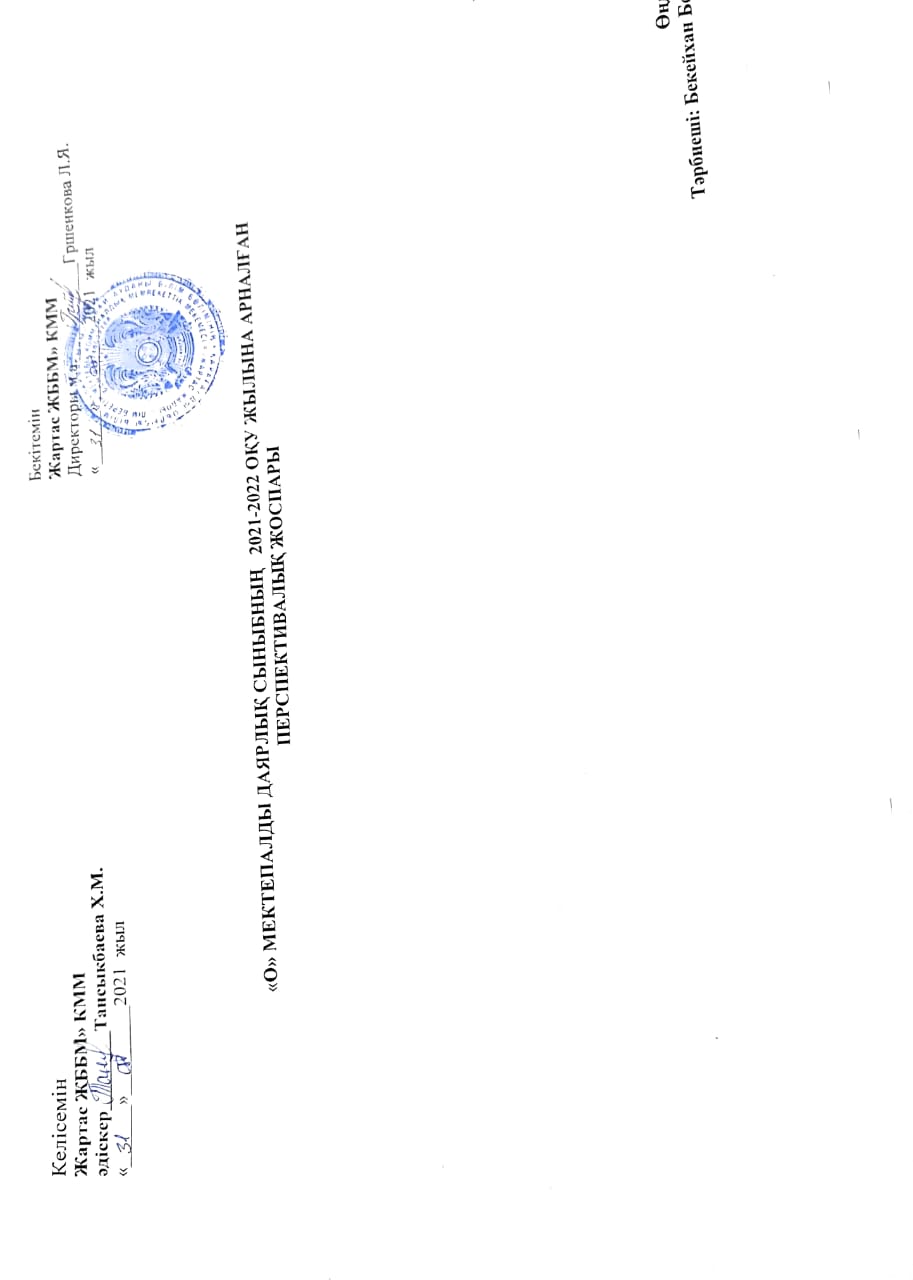 Өтпелі тақырып: «Балабақша» Мақсаты: балаларды балабақшамен, әлеуметтік ортамен таныстыру. Міндеттері: - балабақшаға, топқа ондағы балалар мен ересектерге сүйіспеншілік сезімдерін қалыптастыру;- құрдастарымен бірігіп ойнау барысында балалардың шығармашылық, коммуникативтік, танымдық қабілеттерін ояту;- бірлескен әрекетке командамен бірге әрекет етуге баулу.	Өтпелі тақырып: «Балабақша» Мақсаты: балаларды балабақшамен, әлеуметтік ортамен таныстыру. Міндеттері: - балабақшаға, топқа ондағы балалар мен ересектерге сүйіспеншілік сезімдерін қалыптастыру;- құрдастарымен бірігіп ойнау барысында балалардың шығармашылық, коммуникативтік, танымдық қабілеттерін ояту;- бірлескен әрекетке командамен бірге әрекет етуге баулу.	Өтпелі тақырып: «Балабақша» Мақсаты: балаларды балабақшамен, әлеуметтік ортамен таныстыру. Міндеттері: - балабақшаға, топқа ондағы балалар мен ересектерге сүйіспеншілік сезімдерін қалыптастыру;- құрдастарымен бірігіп ойнау барысында балалардың шығармашылық, коммуникативтік, танымдық қабілеттерін ояту;- бірлескен әрекетке командамен бірге әрекет етуге баулу.	Өтпелі тақырып: «Балабақша» Мақсаты: балаларды балабақшамен, әлеуметтік ортамен таныстыру. Міндеттері: - балабақшаға, топқа ондағы балалар мен ересектерге сүйіспеншілік сезімдерін қалыптастыру;- құрдастарымен бірігіп ойнау барысында балалардың шығармашылық, коммуникативтік, танымдық қабілеттерін ояту;- бірлескен әрекетке командамен бірге әрекет етуге баулу.	Өтпелі тақырып: «Балабақша» Мақсаты: балаларды балабақшамен, әлеуметтік ортамен таныстыру. Міндеттері: - балабақшаға, топқа ондағы балалар мен ересектерге сүйіспеншілік сезімдерін қалыптастыру;- құрдастарымен бірігіп ойнау барысында балалардың шығармашылық, коммуникативтік, танымдық қабілеттерін ояту;- бірлескен әрекетке командамен бірге әрекет етуге баулу.	Өтпелі тақырып: «Балабақша» Мақсаты: балаларды балабақшамен, әлеуметтік ортамен таныстыру. Міндеттері: - балабақшаға, топқа ондағы балалар мен ересектерге сүйіспеншілік сезімдерін қалыптастыру;- құрдастарымен бірігіп ойнау барысында балалардың шығармашылық, коммуникативтік, танымдық қабілеттерін ояту;- бірлескен әрекетке командамен бірге әрекет етуге баулу.	Өтпелі тақырып: «Балабақша» Мақсаты: балаларды балабақшамен, әлеуметтік ортамен таныстыру. Міндеттері: - балабақшаға, топқа ондағы балалар мен ересектерге сүйіспеншілік сезімдерін қалыптастыру;- құрдастарымен бірігіп ойнау барысында балалардың шығармашылық, коммуникативтік, танымдық қабілеттерін ояту;- бірлескен әрекетке командамен бірге әрекет етуге баулу.	Өтпелі тақырып: «Балабақша» Мақсаты: балаларды балабақшамен, әлеуметтік ортамен таныстыру. Міндеттері: - балабақшаға, топқа ондағы балалар мен ересектерге сүйіспеншілік сезімдерін қалыптастыру;- құрдастарымен бірігіп ойнау барысында балалардың шығармашылық, коммуникативтік, танымдық қабілеттерін ояту;- бірлескен әрекетке командамен бірге әрекет етуге баулу.	Өтпелі тақырып: «Балабақша» Мақсаты: балаларды балабақшамен, әлеуметтік ортамен таныстыру. Міндеттері: - балабақшаға, топқа ондағы балалар мен ересектерге сүйіспеншілік сезімдерін қалыптастыру;- құрдастарымен бірігіп ойнау барысында балалардың шығармашылық, коммуникативтік, танымдық қабілеттерін ояту;- бірлескен әрекетке командамен бірге әрекет етуге баулу.	Өтпелі тақырып: «Балабақша» Мақсаты: балаларды балабақшамен, әлеуметтік ортамен таныстыру. Міндеттері: - балабақшаға, топқа ондағы балалар мен ересектерге сүйіспеншілік сезімдерін қалыптастыру;- құрдастарымен бірігіп ойнау барысында балалардың шығармашылық, коммуникативтік, танымдық қабілеттерін ояту;- бірлескен әрекетке командамен бірге әрекет етуге баулу.	Өтпелі тақырып: «Балабақша» Мақсаты: балаларды балабақшамен, әлеуметтік ортамен таныстыру. Міндеттері: - балабақшаға, топқа ондағы балалар мен ересектерге сүйіспеншілік сезімдерін қалыптастыру;- құрдастарымен бірігіп ойнау барысында балалардың шығармашылық, коммуникативтік, танымдық қабілеттерін ояту;- бірлескен әрекетке командамен бірге әрекет етуге баулу.	Айы, аптасыАйы, аптасы«Денсаулық»-3Дене шынықтыру-2,5Қауіпсіз мінез-құлық негіздері-0,5«Денсаулық»-3Дене шынықтыру-2,5Қауіпсіз мінез-құлық негіздері-0,5«Денсаулық»-3Дене шынықтыру-2,5Қауіпсіз мінез-құлық негіздері-0,5«Денсаулық»-3Дене шынықтыру-2,5Қауіпсіз мінез-құлық негіздері-0,5«Қатынас»- 5Сөйлеуді дамыту-1Сауат ашу негіздері-2Көркем әдебиет-1Орыс тілі-1«Қатынас»- 5Сөйлеуді дамыту-1Сауат ашу негіздері-2Көркем әдебиет-1Орыс тілі-1«Таным»- 2,5Математика негіздері-1Жаратылыстану-1 Құрастыру-0,5«Шығармашылық»- 5Сурет салу-1Мүсіндеу-1Жапсыру-1Музыка – 2«Әлеумет»-1,5Өзін-өзі тану-1Қоршаған ортамен танысу-0,5І апта1-3 қыркүйекІ апта1-3 қыркүйек3.Дене шынықтыру(Спорт нұсқаушысының жоспары бойынша)3.Дене шынықтыру(Спорт нұсқаушысының жоспары бойынша)3.Дене шынықтыру(Спорт нұсқаушысының жоспары бойынша)3.Дене шынықтыру(Спорт нұсқаушысының жоспары бойынша)2.Сауат ашу негіздеріТақырыбы: «Мен кіммін және қандаймын?» Кел танысайық!3. Сауат ашу негіздеріТақырыбы: «Біздің ойындарымыз.Сөйлем»5.Көркем әдебиетТақырыбы:«Білімің – бұлағың» (өлеңмен танысу)Ақылбек Шаяхметов2.Сауат ашу негіздеріТақырыбы: «Мен кіммін және қандаймын?» Кел танысайық!3. Сауат ашу негіздеріТақырыбы: «Біздің ойындарымыз.Сөйлем»5.Көркем әдебиетТақырыбы:«Білімің – бұлағың» (өлеңмен танысу)Ақылбек Шаяхметов1.Математика негіздеріТақырыбы:  Біреу-көп.2.Жаратылыстану3. ҚұрастыруТақырыбы:  «Менің балабақшам»1.Сурет салуТақырыбы: «Ағаш бұтақтары»(түрлі түсті қарындаштар)3.ЖапсыруТақырыбы: «Көшедегі үйлер»5.Музыка  (Музыка жетекшісінің жоспары бойынша)ІІ апта6-10 қыркүйекІІ апта6-10 қыркүйек 1.Дене шынықтыру(Спорт нұсқаушысының жоспары бойынша) 2.Дене шынықтыру(Спорт нұсқаушысының жоспары бойынша)3. Қауіпсіз мінез-құлық негіздеріТақырыбы:  «Адамның дене құрылысы»  1.Дене шынықтыру(Спорт нұсқаушысының жоспары бойынша) 2.Дене шынықтыру(Спорт нұсқаушысының жоспары бойынша)3. Қауіпсіз мінез-құлық негіздеріТақырыбы:  «Адамның дене құрылысы»  1.Дене шынықтыру(Спорт нұсқаушысының жоспары бойынша) 2.Дене шынықтыру(Спорт нұсқаушысының жоспары бойынша)3. Қауіпсіз мінез-құлық негіздеріТақырыбы:  «Адамның дене құрылысы»  1.Дене шынықтыру(Спорт нұсқаушысының жоспары бойынша) 2.Дене шынықтыру(Спорт нұсқаушысының жоспары бойынша)3. Қауіпсіз мінез-құлық негіздеріТақырыбы:  «Адамның дене құрылысы» 1.Сөйлеуді дамытуТақырыбы: «Балабақшадағы алғашқы күн»2.Сауат ашу негіздеріТақырыбы:«Мектепке не үшінбарамыз? Мектеп бізге не үйретеді?А дыбысы мен əрпі»3.Көркем әдебиетТақырыбы:«Кішкентай бағбан» (әңгімелеу)Мәдіхат Төрежанов4.Орыс  тіліТема: «Мой любимый детский сад»5.Сауат ашу негіздері. Тақырыбы:  «Мектеп асханасында.Н дыбысы мен əрпі» 1.Сөйлеуді дамытуТақырыбы: «Балабақшадағы алғашқы күн»2.Сауат ашу негіздеріТақырыбы:«Мектепке не үшінбарамыз? Мектеп бізге не үйретеді?А дыбысы мен əрпі»3.Көркем әдебиетТақырыбы:«Кішкентай бағбан» (әңгімелеу)Мәдіхат Төрежанов4.Орыс  тіліТема: «Мой любимый детский сад»5.Сауат ашу негіздері. Тақырыбы:  «Мектеп асханасында.Н дыбысы мен əрпі» 1.Математика негіздері Тақырыбы:  «Заттарды ортақ қасиеті бойынша топқа біріктіру» 2.ЖаратылыстануТақырыбы: «Бізді не қоршап тұр?»3.ҚұрастыруТақырыбы:  «Көңілді автобус»1.Сурет салуТақырыбы: «Күзгі орман» (акварель бояу)2.Мүсіндеу Тақырыбы: «Жеміс бағында»3.ЖапсыруТақырыбы: «Біздің үй»4.Музыка(Музыка жетекшісінің жоспары бойынша)5.Музыка (Музыка жетекшісінің жоспары бойынша)1.Өзін-өзі тану Тақырыбы: «Өзін - өзі тану  әлеміне саяхат»ІІІ апта13-17 қыркүйекІІІ апта13-17 қыркүйек1. Дене шынықтыру2. Дене шынықтыру3. Дене шынықтыру(Спорт нұсқаушысының жоспары бойынша)1. Дене шынықтыру2. Дене шынықтыру3. Дене шынықтыру(Спорт нұсқаушысының жоспары бойынша)1. Дене шынықтыру2. Дене шынықтыру3. Дене шынықтыру(Спорт нұсқаушысының жоспары бойынша)1. Дене шынықтыру2. Дене шынықтыру3. Дене шынықтыру(Спорт нұсқаушысының жоспары бойынша)1.Сөйлеуді дамытуТақырыбы: «Менің досым»2.Сауат ашу негіздеріТақырыбы: «Мектеп кітапханасында.Т дыбысы мен əрпі»3.Көркем әдебиетТақырыбы: «Шаруа мен аю» (орыс халық ертегісі) 4.Орыс  тіліТема: «Кто работает в детском саду?»5.Сауат ашу негіздеріТақырыбы:  «Мектепке жол. Л дыбыс мен əрпі»1.Сөйлеуді дамытуТақырыбы: «Менің досым»2.Сауат ашу негіздеріТақырыбы: «Мектеп кітапханасында.Т дыбысы мен əрпі»3.Көркем әдебиетТақырыбы: «Шаруа мен аю» (орыс халық ертегісі) 4.Орыс  тіліТема: «Кто работает в детском саду?»5.Сауат ашу негіздеріТақырыбы:  «Мектепке жол. Л дыбыс мен əрпі»1.Математика негіздері Тақырыбы: 1 саны және цифры. 2 саны және цифры.2.ЖаратылыстануТақырыбы: «Табиғатта не өзгерді?» 1.Сурет салу:Тақырыбы: «Тостаған» (акварель бояу) 2.Мүсіндеу Тақырыбы: «Себет» 3.ЖапсыруТақырыбы: «Кемпірқосақ»  4.Музыка 5.Музыка (Музыка жетекшісінің жоспары бойынша) 1.Өзін-өзі тану Тақырыбы:«Менің  балабақшам» 2.Қоршаған ортамен танысуТақырыбы: «Біздің балабақша және оның ауласы»ІV апта 20-24 қыркүйекІV апта 20-24 қыркүйек1.Дене шынықтыру2.Дене шынықтыру(Спорт нұсқаушысының жоспары бойынша)3. Қауіпсіз мінез-құлық негіздеріТақырыбы: «Ас қорыту жүйесі. Асқазан»1.Дене шынықтыру2.Дене шынықтыру(Спорт нұсқаушысының жоспары бойынша)3. Қауіпсіз мінез-құлық негіздеріТақырыбы: «Ас қорыту жүйесі. Асқазан»1.Дене шынықтыру2.Дене шынықтыру(Спорт нұсқаушысының жоспары бойынша)3. Қауіпсіз мінез-құлық негіздеріТақырыбы: «Ас қорыту жүйесі. Асқазан»1.Дене шынықтыру2.Дене шынықтыру(Спорт нұсқаушысының жоспары бойынша)3. Қауіпсіз мінез-құлық негіздеріТақырыбы: «Ас қорыту жүйесі. Асқазан»1.Сөйлеуді дамытуТақырыбы: «Менің сүйікті ойыншығым»2.Сауат ашу негіздеріТақырыбы:«Мен – үлгілі баламын. Р дыбысы мен əрпі»3.Көркем әдебиетТақырыбы:«Менің ойыншықтарым»  М.Әлімбаев (өлеңді жаттау) 4.Орыс  тіліТема: «Моя любимая игрушка»5.Сауат ашу негіздеріТақырыбы: «Менің оқу құралдарым.О дыбысы мен əрпі»1.Сөйлеуді дамытуТақырыбы: «Менің сүйікті ойыншығым»2.Сауат ашу негіздеріТақырыбы:«Мен – үлгілі баламын. Р дыбысы мен əрпі»3.Көркем әдебиетТақырыбы:«Менің ойыншықтарым»  М.Әлімбаев (өлеңді жаттау) 4.Орыс  тіліТема: «Моя любимая игрушка»5.Сауат ашу негіздеріТақырыбы: «Менің оқу құралдарым.О дыбысы мен əрпі»1.Математика негіздері Тақырыбы:  «3 саны және цифры. 4 саны және цифры»2.Жаратылыстану Тақырыбы: «Нан қайдан келеді?»1.Сурет салу:Тақырыбы: «Торсық» (түрлі түсті қарындаштар)2.Мүсіндеу Тақырыбы: «Көкөністер» 3.ЖапсыруТақырыбы: «Саңырауқұлақтар» 4.Музыка5.Музыка (Музыка жетекшісінің жоспары бойынша)1.Өзін-өзі тану Тақырыбы: «Менің тәрбиешім» 2.Қоршаған ортамен танысуТақырыбы: «Мен кіммін?»І апта 27- қыркүйек-01 қазанІ апта 27- қыркүйек-01 қазан1.Дене шынықтыру2.Дене шынықтыру3. Дене шынықтыру(Спорт нұсқаушысының жоспары бойынша)1.Дене шынықтыру2.Дене шынықтыру3. Дене шынықтыру(Спорт нұсқаушысының жоспары бойынша)1.Дене шынықтыру2.Дене шынықтыру3. Дене шынықтыру(Спорт нұсқаушысының жоспары бойынша)1.Дене шынықтыру2.Дене шынықтыру3. Дене шынықтыру(Спорт нұсқаушысының жоспары бойынша)1.Сөйлеуді дамытуТақырыбы: «Күз бояуы»2.Сауат ашу негіздеріТақырыбы: Саматтың ойыны. «С» дыбысы және әрпімен таныстыру»3.Көркем әдебиетТақырбы: «Мақтақыз бен мысық»(қазақ халық ертегісі)4.Орыс  тіліТема: «Волшебный сундучок»5. Сауат ашу негіздеріТақырыбы: Достық көмек «Д» дыбысымен және әрпімен таныстыру1.Сөйлеуді дамытуТақырыбы: «Күз бояуы»2.Сауат ашу негіздеріТақырыбы: Саматтың ойыны. «С» дыбысы және әрпімен таныстыру»3.Көркем әдебиетТақырбы: «Мақтақыз бен мысық»(қазақ халық ертегісі)4.Орыс  тіліТема: «Волшебный сундучок»5. Сауат ашу негіздеріТақырыбы: Достық көмек «Д» дыбысымен және әрпімен таныстыру1.Математика негіздері Тақырыбы: «5, 6 сандары және цифрлары»2. Жаратылыстану Тақырыбы:«Себетке қандай саңырауқұлақ саламыз?»3.ҚұрастыруТақырыбы: «Атама арналған сыйлық»1.Мүсіндеу Тақырыбы: «Саңырау-құлақтар»2.Сурет салу  Тақырыбы: «Жаңбырлы күн»(Акварель бояу 3.Жапсыру. Тақырыбы:«Күзгі жапырақтар»Мақсаты: 4.Музыка5.Музыка (Музыка жетекшісінің жоспары бойынша)1.Өзін-өзі тану Тақырыбы:  «Адам болам десеңіз» Өтпелі тақырып: «Менің отбасым» Мақсаты: балаларға отбасы және отбасы мүшелері туралы түсінік беруМіндеттері: - өзі, отбасы мүшелері, сүйікті ойыншықтары туралы сүйіспеншілік сезімдерін қалыптастыру;- балалардың отбасы құндылықтары деген сүйіспеншілігін ояту,-  отбасында үлкендерді сыйлап, кішілерге қамқор болу  сияқты қағидаларын сақтай білуге тәрбиелеу.Өтпелі тақырып: «Менің отбасым» Мақсаты: балаларға отбасы және отбасы мүшелері туралы түсінік беруМіндеттері: - өзі, отбасы мүшелері, сүйікті ойыншықтары туралы сүйіспеншілік сезімдерін қалыптастыру;- балалардың отбасы құндылықтары деген сүйіспеншілігін ояту,-  отбасында үлкендерді сыйлап, кішілерге қамқор болу  сияқты қағидаларын сақтай білуге тәрбиелеу.Өтпелі тақырып: «Менің отбасым» Мақсаты: балаларға отбасы және отбасы мүшелері туралы түсінік беруМіндеттері: - өзі, отбасы мүшелері, сүйікті ойыншықтары туралы сүйіспеншілік сезімдерін қалыптастыру;- балалардың отбасы құндылықтары деген сүйіспеншілігін ояту,-  отбасында үлкендерді сыйлап, кішілерге қамқор болу  сияқты қағидаларын сақтай білуге тәрбиелеу.Өтпелі тақырып: «Менің отбасым» Мақсаты: балаларға отбасы және отбасы мүшелері туралы түсінік беруМіндеттері: - өзі, отбасы мүшелері, сүйікті ойыншықтары туралы сүйіспеншілік сезімдерін қалыптастыру;- балалардың отбасы құндылықтары деген сүйіспеншілігін ояту,-  отбасында үлкендерді сыйлап, кішілерге қамқор болу  сияқты қағидаларын сақтай білуге тәрбиелеу.Өтпелі тақырып: «Менің отбасым» Мақсаты: балаларға отбасы және отбасы мүшелері туралы түсінік беруМіндеттері: - өзі, отбасы мүшелері, сүйікті ойыншықтары туралы сүйіспеншілік сезімдерін қалыптастыру;- балалардың отбасы құндылықтары деген сүйіспеншілігін ояту,-  отбасында үлкендерді сыйлап, кішілерге қамқор болу  сияқты қағидаларын сақтай білуге тәрбиелеу.Өтпелі тақырып: «Менің отбасым» Мақсаты: балаларға отбасы және отбасы мүшелері туралы түсінік беруМіндеттері: - өзі, отбасы мүшелері, сүйікті ойыншықтары туралы сүйіспеншілік сезімдерін қалыптастыру;- балалардың отбасы құндылықтары деген сүйіспеншілігін ояту,-  отбасында үлкендерді сыйлап, кішілерге қамқор болу  сияқты қағидаларын сақтай білуге тәрбиелеу.Өтпелі тақырып: «Менің отбасым» Мақсаты: балаларға отбасы және отбасы мүшелері туралы түсінік беруМіндеттері: - өзі, отбасы мүшелері, сүйікті ойыншықтары туралы сүйіспеншілік сезімдерін қалыптастыру;- балалардың отбасы құндылықтары деген сүйіспеншілігін ояту,-  отбасында үлкендерді сыйлап, кішілерге қамқор болу  сияқты қағидаларын сақтай білуге тәрбиелеу.Өтпелі тақырып: «Менің отбасым» Мақсаты: балаларға отбасы және отбасы мүшелері туралы түсінік беруМіндеттері: - өзі, отбасы мүшелері, сүйікті ойыншықтары туралы сүйіспеншілік сезімдерін қалыптастыру;- балалардың отбасы құндылықтары деген сүйіспеншілігін ояту,-  отбасында үлкендерді сыйлап, кішілерге қамқор болу  сияқты қағидаларын сақтай білуге тәрбиелеу.Өтпелі тақырып: «Менің отбасым» Мақсаты: балаларға отбасы және отбасы мүшелері туралы түсінік беруМіндеттері: - өзі, отбасы мүшелері, сүйікті ойыншықтары туралы сүйіспеншілік сезімдерін қалыптастыру;- балалардың отбасы құндылықтары деген сүйіспеншілігін ояту,-  отбасында үлкендерді сыйлап, кішілерге қамқор болу  сияқты қағидаларын сақтай білуге тәрбиелеу.Өтпелі тақырып: «Менің отбасым» Мақсаты: балаларға отбасы және отбасы мүшелері туралы түсінік беруМіндеттері: - өзі, отбасы мүшелері, сүйікті ойыншықтары туралы сүйіспеншілік сезімдерін қалыптастыру;- балалардың отбасы құндылықтары деген сүйіспеншілігін ояту,-  отбасында үлкендерді сыйлап, кішілерге қамқор болу  сияқты қағидаларын сақтай білуге тәрбиелеу.Өтпелі тақырып: «Менің отбасым» Мақсаты: балаларға отбасы және отбасы мүшелері туралы түсінік беруМіндеттері: - өзі, отбасы мүшелері, сүйікті ойыншықтары туралы сүйіспеншілік сезімдерін қалыптастыру;- балалардың отбасы құндылықтары деген сүйіспеншілігін ояту,-  отбасында үлкендерді сыйлап, кішілерге қамқор болу  сияқты қағидаларын сақтай білуге тәрбиелеу.І апта04-08 қазанІ апта04-08 қазан1.Дене шынықтыру2.Дене шынықтыру3.Дене шынықтыру(Спорт нұсқаушысының жоспары бойынша)1.Дене шынықтыру2.Дене шынықтыру3.Дене шынықтыру(Спорт нұсқаушысының жоспары бойынша)1.Дене шынықтыру2.Дене шынықтыру3.Дене шынықтыру(Спорт нұсқаушысының жоспары бойынша)1.Дене шынықтыру2.Дене шынықтыру3.Дене шынықтыру(Спорт нұсқаушысының жоспары бойынша)1.Дене шынықтыру2.Дене шынықтыру3.Дене шынықтыру(Спорт нұсқаушысының жоспары бойынша)1.Сөйлеуді дамытуТақырыбы: «Менің атам»2.Сауат ашу негіздерТақырыбы: Достық көмек «Д» дыбысымен және әрпімен таныстыру3.Көркем әдебиетТақырыбы: «Әдептілік әлемі» (өлең оқу)Ермек Өтетілеуұлы 4.Орыс тіліТема: «Что нам осень принесла?»5. Сауат ашу негіздеріТақырыбы: «Менің отбасым. У дыбысы мен әрпі»1.Математика негіздері Тақырыбы: «5, 6 сандары және цифрлары»2. ЖаратылыстануТақырыбы:  «Ағаш және бұта»3. ҚұрастыруТақырыбы: «Менің үстелім»1.Сурет салуТақырыбы: «Жаңбырлы күн»(Акварель бояу 2.МүсіндеуТақырыбы: «Жаңғақ кемірген тиін»3.ЖапсыруТақырыбы: «Бұлттар»4.Музыка5.Музыка (Музыка жетекшісінің жоспары бойынша)1.Өзін-өзі тануТақырыбы: «Отбасым – бақыт  мекені»ІІ апта11-15 қазанІІ апта11-15 қазан1. Дене шынықтыру2. Дене шынықтыру(Спорт нұсқаушысының жоспары бойынша)3. Қауіпсіз мінез-Құлық негіздеріТақырыбы: «Қалай дұрыс тамақтану керек?»1. Дене шынықтыру2. Дене шынықтыру(Спорт нұсқаушысының жоспары бойынша)3. Қауіпсіз мінез-Құлық негіздеріТақырыбы: «Қалай дұрыс тамақтану керек?»1. Дене шынықтыру2. Дене шынықтыру(Спорт нұсқаушысының жоспары бойынша)3. Қауіпсіз мінез-Құлық негіздеріТақырыбы: «Қалай дұрыс тамақтану керек?»1. Дене шынықтыру2. Дене шынықтыру(Спорт нұсқаушысының жоспары бойынша)3. Қауіпсіз мінез-Құлық негіздеріТақырыбы: «Қалай дұрыс тамақтану керек?»1. Дене шынықтыру2. Дене шынықтыру(Спорт нұсқаушысының жоспары бойынша)3. Қауіпсіз мінез-Құлық негіздеріТақырыбы: «Қалай дұрыс тамақтану керек?»1.Сөйлеуді дамытуТақырыбы:«Қорыққанғақос көрінеді (ертегі)»2.Сауат ашу негіздеріТақырыбы: «У» дыбысы және әріпін жазуды жалғастыру.3.Көркем әдебиет  Тақырыбы: «Тәуелсіз Қазақстан» (өлеңмен таныстыру)Оразақын Асқар 4.Орыс тіліТема: «Выросли на грядке»5. Сауат ашу негіздері Тақырыбы: «Ш» дыбысы және әріпімен таныстыру.1.Математика негіздері Тақырыбы: «10 саны»2.Жаратылыстану Тақырыбы: «Біздің өлкемізде қандай жануарлар тіршілік етеді?»3. ҚұрастыруТақырыбы:«Менің үйім» құрылыс материалдары1. Мүсіндеу Тақырыбы: «Жаңғақ кемірген тиін» 2. Сурет салуТақырыбы: «Автобус»(Түрлі түсті қарындаштар)3.Жапсыру«Айдарлы әтеш»4.Музыка5.Музыка  (Музыка жетекшісінің жоспары бойынша)1.Өзін-өзі тану Тақырыбы:  «Достаса білейік»ІІІ апта18-22 қазанІІІ апта18-22 қазан 1.Дене шынықтыру 2.Дене шынықтыру3. Дене шынықтыру(Спорт нұсқаушысының жоспары бойынша) 1.Дене шынықтыру 2.Дене шынықтыру3. Дене шынықтыру(Спорт нұсқаушысының жоспары бойынша) 1.Дене шынықтыру 2.Дене шынықтыру3. Дене шынықтыру(Спорт нұсқаушысының жоспары бойынша) 1.Дене шынықтыру 2.Дене шынықтыру3. Дене шынықтыру(Спорт нұсқаушысының жоспары бойынша) 1.Дене шынықтыру 2.Дене шынықтыру3. Дене шынықтыру(Спорт нұсқаушысының жоспары бойынша)1.Сөйлеуді дамытуТақырыбы:«Отбасының күзгі еңбегі»2.Сауат ашу негіздеріТақырыбы: Ақылды ешкі. «Ш» әріпін жазуды жалғастыру.3.Көркем әдебиетТақырыбы: «Мысық, әтеш және түлкі» ертегісі4.Орыс  тіліТема: «Поспели на дереве»5. Сауат ашу негіздеріТақырыбы: «Жануарлардыңдостығы. Ы дыбысы мен əрпі» 1.Математика негіздеріТақырыбы:  «Заттарды өлшемі бойынша салыстыру» 2. Жаратылыстану Тақырыбы: «Барлық ағаштардың жапырағы түсе ме»1.Мүсіндеу Тақырыбы: «Үйрек»2.Сурет салуТақырыбы:«Бидай масақтары»(Акварель бояу)3. ЖапсыруТақырыбы: «Түлкі»4.Музыка5.Музыка (Музыка жетекшісінің жоспары бойынша)1.Өзін-өзі тану Тақырыбы: «Мен ерекше баламын»2.Қоршаған ортамен танысуТақырыбы: «Нан ел байлығы»ІVапта25-29 қазанІVапта25-29 қазан1.Дене шынықтыру2.Дене шынықтыру(Спорт нұсқаушысының жоспары бойынша)3. Қауіпсіз мінез-Құлық негіздеріТақырыбы:  «Табиғат – тіршілік нәрі»1.Дене шынықтыру2.Дене шынықтыру(Спорт нұсқаушысының жоспары бойынша)3. Қауіпсіз мінез-Құлық негіздеріТақырыбы:  «Табиғат – тіршілік нәрі»1.Дене шынықтыру2.Дене шынықтыру(Спорт нұсқаушысының жоспары бойынша)3. Қауіпсіз мінез-Құлық негіздеріТақырыбы:  «Табиғат – тіршілік нәрі»1.Дене шынықтыру2.Дене шынықтыру(Спорт нұсқаушысының жоспары бойынша)3. Қауіпсіз мінез-Құлық негіздеріТақырыбы:  «Табиғат – тіршілік нәрі»1.Дене шынықтыру2.Дене шынықтыру(Спорт нұсқаушысының жоспары бойынша)3. Қауіпсіз мінез-Құлық негіздеріТақырыбы:  «Табиғат – тіршілік нәрі»1.Сөйлеуді дамытуТақырыбы: «Дауысты, дауыссыз дыбыстар. Күз кереметі»2.Сауат ашу негіздеріТақырыбы: «Ы» дыбысымен және әрпін жазуды жалғастыру.3.Көркем әдебиетТақырбы: «Жақсы мен жаман» (өлеңді жаттау)Рақым Тышқанбаев4.Орыс  тіліТема: «Что растет в лесу?»5. Сауат ашу негіздері Тақырыбы: «Ойын жəне мінез. Мдыбысы мен əрпі»1.Математика негіздері Тақырыбы: «Дөңгелек және сопақша»2. Жаратылыстану Тақырыбы: « Жыл құстары» 1.Мүсіндеу Тақырыбы:   «Қоян бауырсақты кездестірді» 2.Сурет салу Тақырыбы:  «Сазбалшықтан жасалған табақ»(Акварель бояу)3.Жапсыру. Тақырыбы:«Теңіз асты патшалығы»4.Музыка5.Музыка (Музыка жетекшісінің жоспары бойынша)1.Өзін-өзі тану Тақырыбы: «Отбасылық мереке»2.Қоршаған ортамен танысуТақырыбы: «Мен және менің отбасым»Өтпелі тақырып: «Дені саудың жаны сау»Мақсаты: балаларға денсаулық, оның қажеттілігі туралы түсінік беру.Міндеттері: - балалардың денсаулығын нығайту, ағзаларын шынықтыру деңгейін қалыптастыру;- балалардың өз денесіне ұқыпты қарау, денсаулығын сақтау қабілетін ояту;-  салауатты өмір салты  қағидаларын сақтай білуге тәрбиелеу.Өтпелі тақырып: «Дені саудың жаны сау»Мақсаты: балаларға денсаулық, оның қажеттілігі туралы түсінік беру.Міндеттері: - балалардың денсаулығын нығайту, ағзаларын шынықтыру деңгейін қалыптастыру;- балалардың өз денесіне ұқыпты қарау, денсаулығын сақтау қабілетін ояту;-  салауатты өмір салты  қағидаларын сақтай білуге тәрбиелеу.Өтпелі тақырып: «Дені саудың жаны сау»Мақсаты: балаларға денсаулық, оның қажеттілігі туралы түсінік беру.Міндеттері: - балалардың денсаулығын нығайту, ағзаларын шынықтыру деңгейін қалыптастыру;- балалардың өз денесіне ұқыпты қарау, денсаулығын сақтау қабілетін ояту;-  салауатты өмір салты  қағидаларын сақтай білуге тәрбиелеу.Өтпелі тақырып: «Дені саудың жаны сау»Мақсаты: балаларға денсаулық, оның қажеттілігі туралы түсінік беру.Міндеттері: - балалардың денсаулығын нығайту, ағзаларын шынықтыру деңгейін қалыптастыру;- балалардың өз денесіне ұқыпты қарау, денсаулығын сақтау қабілетін ояту;-  салауатты өмір салты  қағидаларын сақтай білуге тәрбиелеу.Өтпелі тақырып: «Дені саудың жаны сау»Мақсаты: балаларға денсаулық, оның қажеттілігі туралы түсінік беру.Міндеттері: - балалардың денсаулығын нығайту, ағзаларын шынықтыру деңгейін қалыптастыру;- балалардың өз денесіне ұқыпты қарау, денсаулығын сақтау қабілетін ояту;-  салауатты өмір салты  қағидаларын сақтай білуге тәрбиелеу.Өтпелі тақырып: «Дені саудың жаны сау»Мақсаты: балаларға денсаулық, оның қажеттілігі туралы түсінік беру.Міндеттері: - балалардың денсаулығын нығайту, ағзаларын шынықтыру деңгейін қалыптастыру;- балалардың өз денесіне ұқыпты қарау, денсаулығын сақтау қабілетін ояту;-  салауатты өмір салты  қағидаларын сақтай білуге тәрбиелеу.Өтпелі тақырып: «Дені саудың жаны сау»Мақсаты: балаларға денсаулық, оның қажеттілігі туралы түсінік беру.Міндеттері: - балалардың денсаулығын нығайту, ағзаларын шынықтыру деңгейін қалыптастыру;- балалардың өз денесіне ұқыпты қарау, денсаулығын сақтау қабілетін ояту;-  салауатты өмір салты  қағидаларын сақтай білуге тәрбиелеу.Өтпелі тақырып: «Дені саудың жаны сау»Мақсаты: балаларға денсаулық, оның қажеттілігі туралы түсінік беру.Міндеттері: - балалардың денсаулығын нығайту, ағзаларын шынықтыру деңгейін қалыптастыру;- балалардың өз денесіне ұқыпты қарау, денсаулығын сақтау қабілетін ояту;-  салауатты өмір салты  қағидаларын сақтай білуге тәрбиелеу.Өтпелі тақырып: «Дені саудың жаны сау»Мақсаты: балаларға денсаулық, оның қажеттілігі туралы түсінік беру.Міндеттері: - балалардың денсаулығын нығайту, ағзаларын шынықтыру деңгейін қалыптастыру;- балалардың өз денесіне ұқыпты қарау, денсаулығын сақтау қабілетін ояту;-  салауатты өмір салты  қағидаларын сақтай білуге тәрбиелеу.Өтпелі тақырып: «Дені саудың жаны сау»Мақсаты: балаларға денсаулық, оның қажеттілігі туралы түсінік беру.Міндеттері: - балалардың денсаулығын нығайту, ағзаларын шынықтыру деңгейін қалыптастыру;- балалардың өз денесіне ұқыпты қарау, денсаулығын сақтау қабілетін ояту;-  салауатты өмір салты  қағидаларын сақтай білуге тәрбиелеу.Өтпелі тақырып: «Дені саудың жаны сау»Мақсаты: балаларға денсаулық, оның қажеттілігі туралы түсінік беру.Міндеттері: - балалардың денсаулығын нығайту, ағзаларын шынықтыру деңгейін қалыптастыру;- балалардың өз денесіне ұқыпты қарау, денсаулығын сақтау қабілетін ояту;-  салауатты өмір салты  қағидаларын сақтай білуге тәрбиелеу.І апта01-05 қарашаІ апта01-05 қараша 1. Дене шынықтыру 2. Дене шынықтыру3. Дене шынықтыру(Спорт нұсқаушысының жоспары бойынша) 1. Дене шынықтыру 2. Дене шынықтыру3. Дене шынықтыру(Спорт нұсқаушысының жоспары бойынша) 1. Дене шынықтыру 2. Дене шынықтыру3. Дене шынықтыру(Спорт нұсқаушысының жоспары бойынша) 1. Дене шынықтыру 2. Дене шынықтыру3. Дене шынықтыру(Спорт нұсқаушысының жоспары бойынша) 1. Дене шынықтыру 2. Дене шынықтыру3. Дене шынықтыру(Спорт нұсқаушысының жоспары бойынша)1.Сөйлеуді дамытуТақырыбы: «Шаштараз»2.Сауат ашу негіздері  Тақырыбы:«М» дыбысымен және әрпін жазуды жалғастыру.3. Көркем әдебиетТақырыбы: «Бір уыс мақта» (әңгіме)Ыбырай Алтынсарин4.Орыс тіліТема: «Моя семья»5. Сауат ашу негіздеріТақырыбы: «Сүйкімді жануарларым.Қ дыбысы мен əрпі»1.Математика негіздері Тақырыбы: «Ұзындық. Шартты өлшеуішті пайдаланып заттарды  ұзындығы бойынша салыстыру»2.Жаратылыстану Тақырыбы:«Аңдар қысқа қалай дайындалады?»3.ҚұрастыруТақырыбы: «Әдемі ұшақтар»1.Мүсіндеу Тақырыбы: «Биші Әйгерім»2.Сурет салуТақырыбы:  «Құмыра»(Акварель бояу)3.ЖапсыруТақырыбы: «Құмырадағы гүл»4.Музыка5. Музыка (Музыка жетекшісінің жоспары бойынша)1.Өзін-өзі тану Тақырыбы: «Отбасындағы  сүйіспеншілік»ІІ апта08-12 қарашаІІ апта08-12 қараша1. Дене шынықтыру2. Дене шынықтыру(Спорт нұсқаушысының жоспары бойынша)3.Қауіпсіз мінез-құлық негіздері«Табиғаттағы қауіпсіздік ережелері»1. Дене шынықтыру2. Дене шынықтыру(Спорт нұсқаушысының жоспары бойынша)3.Қауіпсіз мінез-құлық негіздері«Табиғаттағы қауіпсіздік ережелері»1. Дене шынықтыру2. Дене шынықтыру(Спорт нұсқаушысының жоспары бойынша)3.Қауіпсіз мінез-құлық негіздері«Табиғаттағы қауіпсіздік ережелері»1. Дене шынықтыру2. Дене шынықтыру(Спорт нұсқаушысының жоспары бойынша)3.Қауіпсіз мінез-құлық негіздері«Табиғаттағы қауіпсіздік ережелері»1. Дене шынықтыру2. Дене шынықтыру(Спорт нұсқаушысының жоспары бойынша)3.Қауіпсіз мінез-құлық негіздері«Табиғаттағы қауіпсіздік ережелері»1.Сөйлеуді дамытуТақырыбы: «Ең тәтті дүние»2.Сауат ашу негіздері  Тақырыбы:«Қ» дыбысымен және әрпін жазуды жалғастыру.3. Көркем әдебиетТақырыбы: «Әже»(өлеңді жаттау) Әбубәкір Қайранов4.Орыс тіліТема: «Чистота-залог здоровья»5. Сауат ашу негіздеріТақырыбы: «Ұшты, ұшты» ойнаймыз. Ұ дыбысы мен əрпі1.Математика негіздері Тақырыбы: «Дөңгелек. Шаршы. Тіктөртбұрыш. Үшбұрыш»2.Жаратылыстану Тақырыбы: «Терезе алдында не өсіп тұр?»3.ҚұрастыруТақырыбы: «Жәндіктер»1.Мүсіндеу Тақырыбы: «Ит –жеті қазынаның бірі»2.Сурет салуТақырыбы: «Меніңсүйікті ертегім»(Акварель бояу)3.ЖапсыруТақырыбы: «бөлме өсімдіктері»4.Музыка5.Музыка (Музыка жетекшісінің жоспары бойынша)1.Өзін-өзі тану Тақырыбы: «Мен  бақытты  баламын»ІІІ апта15-19 қарашаІІІ апта15-19 қараша1.Дене шынықтыру	2.Дене шынықтыру 3.Дене шынықтыру(Спорт нұсқаушысының жоспары бойынша)1.Дене шынықтыру	2.Дене шынықтыру 3.Дене шынықтыру(Спорт нұсқаушысының жоспары бойынша)1.Дене шынықтыру	2.Дене шынықтыру 3.Дене шынықтыру(Спорт нұсқаушысының жоспары бойынша)1.Дене шынықтыру	2.Дене шынықтыру 3.Дене шынықтыру(Спорт нұсқаушысының жоспары бойынша)1.Дене шынықтыру	2.Дене шынықтыру 3.Дене шынықтыру(Спорт нұсқаушысының жоспары бойынша)1.Сөйлеуді дамытуТақырыбы:«Әжесін қайсысыжақсы көреді? (Әңгіме)»2.Сауат ашу негіздеріТақырыбы: «Ұ» дыбысымен және әрпімен таныстыруды жалғастыру»3.Көркем әдебиетТақырыбы: Салауатты өмір салты4.Орыс  тіліТема: «Учимся измерять предметы»5.Сауат ашу негіздері Тақырыбы: «Айналамдағы үлкен жəне кіші бейнелер.І дыбысы мен əрпі»1.Математика негіздері Тақырыбы:«Дөңгелек және сопақша»2. Жаратылыстану Тақырыбы: «Тұқымнан не өсіп шығады?»1.Мүсіндеу Тақырыбы: «Жайылымдағы түйе»2.Сурет салуТақырыбы: «Ертегідегіқұс» (Акварель бояу)3.ЖапсыруТақырыбы: «Тауыс»4.Музыка5.Музыка (Музыка жетекшісінің жоспары бойынша)1.Өзін-өзі тану Тақырыбы: «Жақсы  қарым- қатынас  жасауға  үйренеміз»2.Қоршаған ортамен танысуТақырыбы: «Менің күнім»ІV апта22-26 қарашаІV апта22-26 қараша1. Дене шынықтыру2.Дене шынықтыру(Спорт нұсқаушысының жоспары бойынша)3.Қауіпсіз мінез-құлық негіздеріТақырыбы:  «Дұрыс тамақтану ережесі»1. Дене шынықтыру2.Дене шынықтыру(Спорт нұсқаушысының жоспары бойынша)3.Қауіпсіз мінез-құлық негіздеріТақырыбы:  «Дұрыс тамақтану ережесі»1. Дене шынықтыру2.Дене шынықтыру(Спорт нұсқаушысының жоспары бойынша)3.Қауіпсіз мінез-құлық негіздеріТақырыбы:  «Дұрыс тамақтану ережесі»1. Дене шынықтыру2.Дене шынықтыру(Спорт нұсқаушысының жоспары бойынша)3.Қауіпсіз мінез-құлық негіздеріТақырыбы:  «Дұрыс тамақтану ережесі»1. Дене шынықтыру2.Дене шынықтыру(Спорт нұсқаушысының жоспары бойынша)3.Қауіпсіз мінез-құлық негіздеріТақырыбы:  «Дұрыс тамақтану ережесі»1.Сөйлеуді дамытуТақырыбы: «Қысқа дайындық» ертегі2.Сауат ашу негіздеріТақырыбы: «І» дыбысымен және әрпін жазуды жалғастыру»3.Көркем әдебиет Тақырыбы: Елін сүйген –Елбасы.4.Орыс  тілі	Тема: «Для чего нужны предметы гигиены?»5.Сауат ашу негіздеріТақырыбы: «Мекені – жер. Е дыбысы мен əрпі»1.Математика негіздері Тақырыбы: «Шар, текше, цилиндр»2.Жаратылыстану Тақырыбы: «Өсімдіктерге өсу үшін не қажет?»1.Мүсіндеу Тақырыбы: «Жүйрік  ат»2.Сурет салуТақырыбы: «Гүлдене бер, Қазақстан!»(Акварель бояу)3.ЖапсыруТақырыбы: «Тікұшақ»4.Музыка5.Музыка (Музыка жетекшісінің жоспары бойынша)1.Өзін-өзі тану Тақырыбы: «Жүрегімде  жақсылық»2.Қоршаған ортамен танысуТақырыбы: «Көлік түрлері,ондағы мінез-құлық, ережелері»Өтпелі тақырып: «Менің Қазақстаным»Мақсаты: балаларға отан, туған жер туралы түсінік беру.Міндеттері: - балалардың отан туралы түсініктерін кеңейту;- балалардың патриоттық және адамгершілік сезімін ояту;- туған жерін сүюге, қадірлеуге тәрбиелеу.Өтпелі тақырып: «Менің Қазақстаным»Мақсаты: балаларға отан, туған жер туралы түсінік беру.Міндеттері: - балалардың отан туралы түсініктерін кеңейту;- балалардың патриоттық және адамгершілік сезімін ояту;- туған жерін сүюге, қадірлеуге тәрбиелеу.Өтпелі тақырып: «Менің Қазақстаным»Мақсаты: балаларға отан, туған жер туралы түсінік беру.Міндеттері: - балалардың отан туралы түсініктерін кеңейту;- балалардың патриоттық және адамгершілік сезімін ояту;- туған жерін сүюге, қадірлеуге тәрбиелеу.Өтпелі тақырып: «Менің Қазақстаным»Мақсаты: балаларға отан, туған жер туралы түсінік беру.Міндеттері: - балалардың отан туралы түсініктерін кеңейту;- балалардың патриоттық және адамгершілік сезімін ояту;- туған жерін сүюге, қадірлеуге тәрбиелеу.Өтпелі тақырып: «Менің Қазақстаным»Мақсаты: балаларға отан, туған жер туралы түсінік беру.Міндеттері: - балалардың отан туралы түсініктерін кеңейту;- балалардың патриоттық және адамгершілік сезімін ояту;- туған жерін сүюге, қадірлеуге тәрбиелеу.Өтпелі тақырып: «Менің Қазақстаным»Мақсаты: балаларға отан, туған жер туралы түсінік беру.Міндеттері: - балалардың отан туралы түсініктерін кеңейту;- балалардың патриоттық және адамгершілік сезімін ояту;- туған жерін сүюге, қадірлеуге тәрбиелеу.Өтпелі тақырып: «Менің Қазақстаным»Мақсаты: балаларға отан, туған жер туралы түсінік беру.Міндеттері: - балалардың отан туралы түсініктерін кеңейту;- балалардың патриоттық және адамгершілік сезімін ояту;- туған жерін сүюге, қадірлеуге тәрбиелеу.Өтпелі тақырып: «Менің Қазақстаным»Мақсаты: балаларға отан, туған жер туралы түсінік беру.Міндеттері: - балалардың отан туралы түсініктерін кеңейту;- балалардың патриоттық және адамгершілік сезімін ояту;- туған жерін сүюге, қадірлеуге тәрбиелеу.Өтпелі тақырып: «Менің Қазақстаным»Мақсаты: балаларға отан, туған жер туралы түсінік беру.Міндеттері: - балалардың отан туралы түсініктерін кеңейту;- балалардың патриоттық және адамгершілік сезімін ояту;- туған жерін сүюге, қадірлеуге тәрбиелеу.Өтпелі тақырып: «Менің Қазақстаным»Мақсаты: балаларға отан, туған жер туралы түсінік беру.Міндеттері: - балалардың отан туралы түсініктерін кеңейту;- балалардың патриоттық және адамгершілік сезімін ояту;- туған жерін сүюге, қадірлеуге тәрбиелеу.Өтпелі тақырып: «Менің Қазақстаным»Мақсаты: балаларға отан, туған жер туралы түсінік беру.Міндеттері: - балалардың отан туралы түсініктерін кеңейту;- балалардың патриоттық және адамгершілік сезімін ояту;- туған жерін сүюге, қадірлеуге тәрбиелеу.І апта29.11-03 желтоқсанІ апта29.11-03 желтоқсан1.Дене шынықтыру.2.Дене шынықтыру3.Дене шынықтыру(Спорт нұсқаушысының жоспары бойынша)1.Дене шынықтыру.2.Дене шынықтыру3.Дене шынықтыру(Спорт нұсқаушысының жоспары бойынша)1.Дене шынықтыру.2.Дене шынықтыру3.Дене шынықтыру(Спорт нұсқаушысының жоспары бойынша)1.Дене шынықтыру.2.Дене шынықтыру3.Дене шынықтыру(Спорт нұсқаушысының жоспары бойынша)1.Дене шынықтыру.2.Дене шынықтыру3.Дене шынықтыру(Спорт нұсқаушысының жоспары бойынша)1.Сөйлеуді дамытуТақырыбы: «Алғашқы қар»2.Сауат ашу негіздері3.Көркем әдебиетТақырыбы:«Шалқан» ертегісі4.Орыс  тілі	Тема: «Я умею читать до 10»5.Сауат ашу негіздері	Тақырыбы: «Е» дыбысымен және әрпімен таныстыру»1.Математиканегіздері Тақырыбы: «Үстінде – астында. Ішінде – сыртында. Алдында – артында. Оң жақта – сол жақта»    2.ЖаратылыстануТақырыбы: «Табиғат бұрышын мекендеушілерді білесің бе?»3.Құрастыру1.Мүсіндеу Тақырыбы: «Бұғы» (Дымков ойыншығы)2.Сурет салуТақырыбы:  «Қолғап» (Акварель бояу)3.Жапсыру4.Музыка5.Музыка (Музыка жетекшісінің жоспары бойынша)1.Өзін-өзі тану Тақырыбы: «Жақсы  сөз  жанды  жадыратар»ІІ апта06-10 желтоқсанІІ апта06-10 желтоқсан1.Дене шынықтыру2.Дене шынықтыру(Спорт нұсқаушысының жоспары бойынша)3.Қауіпсіз мінез-құлық негіздері Тақырыбы: «Мен үйдемін. Қауіпсіздік мектебі»1.Дене шынықтыру2.Дене шынықтыру(Спорт нұсқаушысының жоспары бойынша)3.Қауіпсіз мінез-құлық негіздері Тақырыбы: «Мен үйдемін. Қауіпсіздік мектебі»1.Дене шынықтыру2.Дене шынықтыру(Спорт нұсқаушысының жоспары бойынша)3.Қауіпсіз мінез-құлық негіздері Тақырыбы: «Мен үйдемін. Қауіпсіздік мектебі»1.Дене шынықтыру2.Дене шынықтыру(Спорт нұсқаушысының жоспары бойынша)3.Қауіпсіз мінез-құлық негіздері Тақырыбы: «Мен үйдемін. Қауіпсіздік мектебі»1.Дене шынықтыру2.Дене шынықтыру(Спорт нұсқаушысының жоспары бойынша)3.Қауіпсіз мінез-құлық негіздері Тақырыбы: «Мен үйдемін. Қауіпсіздік мектебі»1.Сөйлеуді дамытуТақырыбы: «Менің Отаным»2.Сауат ашу негіздеріТақырыбы: «Жыл мезгілдері. К дыбысымен əрпі»3.Көркем әдебиетТақырыбы: «Туған жерім тамаша!» суретпен бойынша әңгіме.4.Орыс  тілі	Тема: «Моя Родина - Казахстан»5.Сауат ашу негіздеріТақырыбы: «К» дыбысымен және әрпімен таныстыру1.Математика негіздері   Тақырыбы: «Қағаз бетінде бағдарлау»2. ЖаратылыстануТақырыбы: «Аквариумда не тіршілік етеді?»3.ҚұрастыруТақырыбы: «Ою- өрнектер»1.Сурет салуТақырыбы: «Мерекелік отшашу»(Акварель бояу)2.Мүсіндеу Тақырыбы: «Шана»3.Жапсыру Тақырыбы: «Қуыршаққа арналған көйлек»4. Музыка 5. Музыка (Музыка жетекшісінің жоспары бойынша)1.Өзін-өзі тануТақырыбы:«Дос  болайық,  бәріміз»ІІІ апта13-15 желтоқсанІІІ апта13-15 желтоқсан1.Дене шынықтыру2.Дене шынықтыру3. Дене шынықтыру(Спорт нұсқаушысының жоспары бойынша)1.Дене шынықтыру2.Дене шынықтыру3. Дене шынықтыру(Спорт нұсқаушысының жоспары бойынша)1.Дене шынықтыру2.Дене шынықтыру3. Дене шынықтыру(Спорт нұсқаушысының жоспары бойынша)1.Дене шынықтыру2.Дене шынықтыру3. Дене шынықтыру(Спорт нұсқаушысының жоспары бойынша)1.Дене шынықтыру2.Дене шынықтыру3. Дене шынықтыру(Спорт нұсқаушысының жоспары бойынша)1.Сөйлеуді дамытуТақырыбы: «Қыс»2. Сауат ашу негіздеріТақырыбы: «Табиғат – менің өз үйім. Үдыбысы мен əрпі»3. Көркем әдебиет4.Орыс тіліТема: «Зимнее зарисовки»5. Сауат ашу негіздері1.Математика негіздері2. ЖаратылыстануТақырыбы:«Жануарлардың  тіршілігі үшін не қажет?»1.Мүсіндеу Тақырыбы: «Аққала соққан бала»2.Сурет салу3.ЖапсыруТақырыбы: «Көлік»4.Музыка5.Музыка(Музыка жетекшісінің жоспары бойынша)1.Өзін-өзі тануТақырыбы: «Менің  кішкентай  достарым»2.Қоршаған ортамен танысуІV апта20-24 желтоқсанІV апта20-24 желтоқсан1.Дене шынықтыру2.Дене шынықтыру(Спорт нұсқаушысының жоспары бойынша)3. Қауіпсіз мінез-құлық негіздеріТақырыбы: «Өзіңе және өзге адамдарға көмектес»1.Дене шынықтыру2.Дене шынықтыру(Спорт нұсқаушысының жоспары бойынша)3. Қауіпсіз мінез-құлық негіздеріТақырыбы: «Өзіңе және өзге адамдарға көмектес»1.Дене шынықтыру2.Дене шынықтыру(Спорт нұсқаушысының жоспары бойынша)3. Қауіпсіз мінез-құлық негіздеріТақырыбы: «Өзіңе және өзге адамдарға көмектес»1.Дене шынықтыру2.Дене шынықтыру(Спорт нұсқаушысының жоспары бойынша)3. Қауіпсіз мінез-құлық негіздеріТақырыбы: «Өзіңе және өзге адамдарға көмектес»1.Дене шынықтыру2.Дене шынықтыру(Спорт нұсқаушысының жоспары бойынша)3. Қауіпсіз мінез-құлық негіздеріТақырыбы: «Өзіңе және өзге адамдарға көмектес»1.Сөйлеуді дамытуТақырыбы:«Ажарлы қыс»2.Сауат ашу негіздеріТақырыбы: «Ү» дыбысы мен әрпімен таныстыруды жалғастыру»3.Көркем әдебиетТақырыбы: «Отан» өлеңіойын дамыту.4.Орыс  тілі Тема:  «Подарки Деда Мороза»5.Сауат ашу негіздеріТақырыбы: «Жолың болсын, жолаушы!И дыбысы мен əрпі»1.Математика негіздері Тақырыбы: «Таңертең, күндіз, кеш, түн»2. ЖаратылыстануТақырыбы:«Боран қай кезде соғады?»1.Мүсіндеу Тақырыбы: «Қуыршақ» (Дымков ойыншығы)2.Сурет салуТақырыбы: «Жаңа жыл мерекесі» (Акварель бояу)3.ЖапсыруТақырыбы: «Домбыра»4.Музыка5. Музыка (Музыка жетекшісінің жоспары бойынша)1.Өзін-өзі тануТақырыбы: «Достық  татулықтан  басталады»2.Қоршаған ортамен танысуТақырыбы: «Бағдаршам әмірі»ІІ апта27-31 желтоқсанІІ апта27-31 желтоқсан1.Дене шынықтыру.2.Дене шынықтыру(Спорт нұсқаушысының жоспары бойынша)3.  Қауіпсіз мінез-құлық негіздеріТақырыбы:  «Мен жүрек туралы не білемін?»1.Дене шынықтыру.2.Дене шынықтыру(Спорт нұсқаушысының жоспары бойынша)3.  Қауіпсіз мінез-құлық негіздеріТақырыбы:  «Мен жүрек туралы не білемін?»1.Дене шынықтыру.2.Дене шынықтыру(Спорт нұсқаушысының жоспары бойынша)3.  Қауіпсіз мінез-құлық негіздеріТақырыбы:  «Мен жүрек туралы не білемін?»1.Дене шынықтыру.2.Дене шынықтыру(Спорт нұсқаушысының жоспары бойынша)3.  Қауіпсіз мінез-құлық негіздеріТақырыбы:  «Мен жүрек туралы не білемін?»1.Дене шынықтыру.2.Дене шынықтыру(Спорт нұсқаушысының жоспары бойынша)3.  Қауіпсіз мінез-құлық негіздеріТақырыбы:  «Мен жүрек туралы не білемін?»1.Сөйлеуді дамытуТақырыбы: «Біз де ойнаймыз»2.Сауат ашу негіздеріТақырыбы:«И» дыбысымен және әрпімен таныстыруды жалғастыру»3.Көркем әдебиетТақырыбы: «Жаңа жыл келді» (өлеңді жаттау)Сағи Жиенбаев 4.Орыс  тіліТақырыбы:Тема: «Мои друзья»5. Сауат ашу негіздері Тақырыбы: «Қысқы орманға саяхат. Йдыбысы мен əрпі»1.Математика негіздеріТақырыбы: «Апта күндері»2.ЖаратылыстануТақырыбы: «Қыстап қалатын құстар немен қоректенеді?»3.ҚұрастыруТақырыбы: «Жануарлар әлемі»1.Мүсіндеу Тақырыбы: «Біздің аю» 2.Сурет салуТақырыбы: «Аязата»(Акварель бояу) 3.ЖапсыруТақырыбы: «Қысқы орман»4.Музыка 5.Музыка(Музыка жетекшісінің жоспары бойынша)1.Өзін-өзі тануТақырыбы:  «Бәрін  жақсы  көремін»Өтпелі тақырып: «Табиғат әлемі»Мақсаты: балаларға табиғат, туралы түсінік беру.Міндеттері: - балалардың отан туралы түсініктерін кеңейту;- балалардың табиғатқа деген қызығушылығын ояту;- табиғатты қорғап, аялай білуге тәрбиелеу.Өтпелі тақырып: «Табиғат әлемі»Мақсаты: балаларға табиғат, туралы түсінік беру.Міндеттері: - балалардың отан туралы түсініктерін кеңейту;- балалардың табиғатқа деген қызығушылығын ояту;- табиғатты қорғап, аялай білуге тәрбиелеу.Өтпелі тақырып: «Табиғат әлемі»Мақсаты: балаларға табиғат, туралы түсінік беру.Міндеттері: - балалардың отан туралы түсініктерін кеңейту;- балалардың табиғатқа деген қызығушылығын ояту;- табиғатты қорғап, аялай білуге тәрбиелеу.Өтпелі тақырып: «Табиғат әлемі»Мақсаты: балаларға табиғат, туралы түсінік беру.Міндеттері: - балалардың отан туралы түсініктерін кеңейту;- балалардың табиғатқа деген қызығушылығын ояту;- табиғатты қорғап, аялай білуге тәрбиелеу.Өтпелі тақырып: «Табиғат әлемі»Мақсаты: балаларға табиғат, туралы түсінік беру.Міндеттері: - балалардың отан туралы түсініктерін кеңейту;- балалардың табиғатқа деген қызығушылығын ояту;- табиғатты қорғап, аялай білуге тәрбиелеу.Өтпелі тақырып: «Табиғат әлемі»Мақсаты: балаларға табиғат, туралы түсінік беру.Міндеттері: - балалардың отан туралы түсініктерін кеңейту;- балалардың табиғатқа деген қызығушылығын ояту;- табиғатты қорғап, аялай білуге тәрбиелеу.Өтпелі тақырып: «Табиғат әлемі»Мақсаты: балаларға табиғат, туралы түсінік беру.Міндеттері: - балалардың отан туралы түсініктерін кеңейту;- балалардың табиғатқа деген қызығушылығын ояту;- табиғатты қорғап, аялай білуге тәрбиелеу.Өтпелі тақырып: «Табиғат әлемі»Мақсаты: балаларға табиғат, туралы түсінік беру.Міндеттері: - балалардың отан туралы түсініктерін кеңейту;- балалардың табиғатқа деген қызығушылығын ояту;- табиғатты қорғап, аялай білуге тәрбиелеу.Өтпелі тақырып: «Табиғат әлемі»Мақсаты: балаларға табиғат, туралы түсінік беру.Міндеттері: - балалардың отан туралы түсініктерін кеңейту;- балалардың табиғатқа деген қызығушылығын ояту;- табиғатты қорғап, аялай білуге тәрбиелеу.Өтпелі тақырып: «Табиғат әлемі»Мақсаты: балаларға табиғат, туралы түсінік беру.Міндеттері: - балалардың отан туралы түсініктерін кеңейту;- балалардың табиғатқа деген қызығушылығын ояту;- табиғатты қорғап, аялай білуге тәрбиелеу.Өтпелі тақырып: «Табиғат әлемі»Мақсаты: балаларға табиғат, туралы түсінік беру.Міндеттері: - балалардың отан туралы түсініктерін кеңейту;- балалардың табиғатқа деген қызығушылығын ояту;- табиғатты қорғап, аялай білуге тәрбиелеу.І апта05-06 қаңтарІ апта05-06 қаңтар1.Дене шынықтыру2.Дене шынықтыру3.Дене шынықтыру(Спорт нұсқаушысының жоспары бойынша)1.Дене шынықтыру2.Дене шынықтыру3.Дене шынықтыру(Спорт нұсқаушысының жоспары бойынша)1.Дене шынықтыру2.Дене шынықтыру3.Дене шынықтыру(Спорт нұсқаушысының жоспары бойынша)1.Сөйлеуді  дамыту2.Сауат ашу негіздеріТақырыбы: «Й» дыбысымен және әрпімен таныстыруды жалғастыру»3.Көркем әдебиетТақырыбы: Жұмбақ айтабілеміз. Ж дыбысы мен əрпі4.Орыс  тіліТақырыбы: «Домашние животные»5. Сауат ашу негіздеріТақырыбы: «Ж» дыбысымен және әрпімен таныстыруды жалғастыру»1.Сөйлеуді  дамыту2.Сауат ашу негіздеріТақырыбы: «Й» дыбысымен және әрпімен таныстыруды жалғастыру»3.Көркем әдебиетТақырыбы: Жұмбақ айтабілеміз. Ж дыбысы мен əрпі4.Орыс  тіліТақырыбы: «Домашние животные»5. Сауат ашу негіздеріТақырыбы: «Ж» дыбысымен және әрпімен таныстыруды жалғастыру»1.Сөйлеуді  дамыту2.Сауат ашу негіздеріТақырыбы: «Й» дыбысымен және әрпімен таныстыруды жалғастыру»3.Көркем әдебиетТақырыбы: Жұмбақ айтабілеміз. Ж дыбысы мен əрпі4.Орыс  тіліТақырыбы: «Домашние животные»5. Сауат ашу негіздеріТақырыбы: «Ж» дыбысымен және әрпімен таныстыруды жалғастыру»1.Математика негіздері Тақырыбы: «Ауыр. Жеңіл»2. ЖаратылыстануТақырыбы: «Қыста егісалқаптарынданеліктен қартоқтатады?»3.ҚұрастыруТақырыбы:  «Орманды мекендеушілер» (табиғи материалдармен жұмыс)1.Мүсіндеу Тақырыбы: «Қоян көжектерімен»2. Сурет салуТақырыбы: «Қаршақыз-дың сүйікті достары:мысық, күшік»(Акварель бояу)3. ЖапсыруТақырыбы: «Жіп орамымен ойнаған мысық»4.Музыка5. Музыка(Музыка жетекшісінің жоспары бойынша)1.Өзін-өзі тануТақырыбы: «Мен  әдепті  баламын»ІІ апта10-14 қаңтарІІ апта10-14 қаңтар1.Дене шынықтыру2.Дене шынықтыру(Спорт нұсқаушысының жоспары бойынша)3. Қауіпсіз мінез-құлық негіздеріТақырыбы: «Сезім мүшелері»1.Дене шынықтыру2.Дене шынықтыру(Спорт нұсқаушысының жоспары бойынша)3. Қауіпсіз мінез-құлық негіздеріТақырыбы: «Сезім мүшелері»1.Дене шынықтыру2.Дене шынықтыру(Спорт нұсқаушысының жоспары бойынша)3. Қауіпсіз мінез-құлық негіздеріТақырыбы: «Сезім мүшелері»1.Сөйлеуді дамытуТақырыбы: «Табиғат әлемі»2. Сауат ашу негіздеріТақырыбы: «Ертегілер еліне саяхат. Г дыбысы мен əрпі»3.Көркем әдебиетТақырыбы: «Бір уыс мақта» (әңгіме) Ы. АлтынсаринӘңгіменің мазмұнын ашып  түсіндіру. 4.Орыс  тіліТема: «Домашные птицы»5. Сауат ашу негіздеріТақырыбы:«Г» дыбысымен және әрпімен таныстыруды жалғастыру» 1.Сөйлеуді дамытуТақырыбы: «Табиғат әлемі»2. Сауат ашу негіздеріТақырыбы: «Ертегілер еліне саяхат. Г дыбысы мен əрпі»3.Көркем әдебиетТақырыбы: «Бір уыс мақта» (әңгіме) Ы. АлтынсаринӘңгіменің мазмұнын ашып  түсіндіру. 4.Орыс  тіліТема: «Домашные птицы»5. Сауат ашу негіздеріТақырыбы:«Г» дыбысымен және әрпімен таныстыруды жалғастыру» 1.Сөйлеуді дамытуТақырыбы: «Табиғат әлемі»2. Сауат ашу негіздеріТақырыбы: «Ертегілер еліне саяхат. Г дыбысы мен əрпі»3.Көркем әдебиетТақырыбы: «Бір уыс мақта» (әңгіме) Ы. АлтынсаринӘңгіменің мазмұнын ашып  түсіндіру. 4.Орыс  тіліТема: «Домашные птицы»5. Сауат ашу негіздеріТақырыбы:«Г» дыбысымен және әрпімен таныстыруды жалғастыру» 1.Математика негіздері Тақырыбы: «Заттарды салмағына қарай салыстыру»2. ЖаратылыстануТақырыбы: «Үй жануарларының қандай пайдасы бар?»3.ҚұрастыруТақырыбы: «Түлкі мен ешкі»1.МүсіндеуТақырыбы: «Торғайлар»2.Сурет салуТақырыбы: «Мерекелікдастарқан»(Акварель бояу)3.ЖапсыруТақырыбы: «Менің сүйікті ойыншығым»4.Музыка5.Музыка  (Музыка жетекшісінің жоспары бойынша)1.Өзін-өзі тану Тақырыбы: «Мен  ұқыпты  баламын»ІІІ апта17-21 қаңтарІІІ апта17-21 қаңтар1. Дене шынықтыру2.Дене шынықтыру3.Дене шынықтыру(Спорт нұсқаушысының жоспары бойынша)1. Дене шынықтыру2.Дене шынықтыру3.Дене шынықтыру(Спорт нұсқаушысының жоспары бойынша)1. Дене шынықтыру2.Дене шынықтыру3.Дене шынықтыру(Спорт нұсқаушысының жоспары бойынша)1.Сөйлеуді дамытуТақырыбы: «Ақсақ құлан» аңызы2.Сауат ашу негіздеріТақырыбы: «Қаңбақ пен қоңыздың саяхаты. Ң дыбысы мен əрпі»3.Көркем әдебиетТақырыбы: «Шұбар тауық» үстел үсті театры4.Орыс  тіліТема: «Дикие животные»5.  Сауат ашу негіздеріТақырыбы: «Ң» дыбысымен және әрпімен таныстыруды жалғастыру1.Сөйлеуді дамытуТақырыбы: «Ақсақ құлан» аңызы2.Сауат ашу негіздеріТақырыбы: «Қаңбақ пен қоңыздың саяхаты. Ң дыбысы мен əрпі»3.Көркем әдебиетТақырыбы: «Шұбар тауық» үстел үсті театры4.Орыс  тіліТема: «Дикие животные»5.  Сауат ашу негіздеріТақырыбы: «Ң» дыбысымен және әрпімен таныстыруды жалғастыру1.Сөйлеуді дамытуТақырыбы: «Ақсақ құлан» аңызы2.Сауат ашу негіздеріТақырыбы: «Қаңбақ пен қоңыздың саяхаты. Ң дыбысы мен əрпі»3.Көркем әдебиетТақырыбы: «Шұбар тауық» үстел үсті театры4.Орыс  тіліТема: «Дикие животные»5.  Сауат ашу негіздеріТақырыбы: «Ң» дыбысымен және әрпімен таныстыруды жалғастыру1.Математика негіздері Тақырыбы:  «Бүтін және бөлек»2.ЖаратылыстануТақырыбы: «Әтеш қай кезде шақырады?»1.МүсіндеуТақырыбы: «Қуыршаққа арналған ыдыс»2.Сурет салуТақырыбы: «Қыстағы жапырақсыз қайың ағашы»(Акварель бояу)3.ЖапсыруТақырыбы: «Мысық»4.Музыка5.Музыка (Музыка жетекшісінің жоспары бойынша)1.Өзін-өзі тануТақырыбы: «Бірлігіміз  жарасқан» 2.Қоршаған ортамен танысуТақырыбы:«Қыс қызығы»ІV апта24-28 қаңтарІV апта24-28 қаңтар1.Дене шынықтыру2.Дене шынықтыру(Спорт нұсқаушысының жоспары бойынша)3. Қауіпсіз мінез-құлық негіздеріТақырыбы: «Мұрын. Тыныс алу және иіс сезу мүшелері»1.Дене шынықтыру2.Дене шынықтыру(Спорт нұсқаушысының жоспары бойынша)3. Қауіпсіз мінез-құлық негіздеріТақырыбы: «Мұрын. Тыныс алу және иіс сезу мүшелері»1.Дене шынықтыру2.Дене шынықтыру(Спорт нұсқаушысының жоспары бойынша)3. Қауіпсіз мінез-құлық негіздеріТақырыбы: «Мұрын. Тыныс алу және иіс сезу мүшелері»1.Сөйлеуді дамытуТақырыбы: «Су торғайы»2.Сауат ашу негіздеріТақырыбы: «Шөл дала мен сулы жер. Ө дыбысы мен əрпі»3.Көркем әдебиетТақырыбы: «Алтын балық» ертегісі.4.Орыс  тіліТема: «Дикие птицы»5. Сауат ашу негіздері«Ө» дыбысымен және әрпімен таныстыруды жалғастыру»1.Сөйлеуді дамытуТақырыбы: «Су торғайы»2.Сауат ашу негіздеріТақырыбы: «Шөл дала мен сулы жер. Ө дыбысы мен əрпі»3.Көркем әдебиетТақырыбы: «Алтын балық» ертегісі.4.Орыс  тіліТема: «Дикие птицы»5. Сауат ашу негіздері«Ө» дыбысымен және әрпімен таныстыруды жалғастыру»1.Сөйлеуді дамытуТақырыбы: «Су торғайы»2.Сауат ашу негіздеріТақырыбы: «Шөл дала мен сулы жер. Ө дыбысы мен əрпі»3.Көркем әдебиетТақырыбы: «Алтын балық» ертегісі.4.Орыс  тіліТема: «Дикие птицы»5. Сауат ашу негіздері«Ө» дыбысымен және әрпімен таныстыруды жалғастыру»1.Математика негіздері Тақырыбы: «Артық, кем, тең»2. ЖаратылыстануТақырыбы:«Үй жануарларын қалай күтіп-баптаймыз?»1.МүсіндеуТақырыбы: «Құмыра»2.Сурет салуТақырыбы: «Қар кесегі»(Акварель бояу3.Жапсыру Тақырыбы: «Орамалды әшекейле»4.Музыка5.Музыка(Музыка жетекшісінің жоспары бойынша)1.Өзін-өзі тануТақырыбы:«Мен жақсы  баламын»2.Қоршаған ортамен танысуТақырыбы:  «Туған өлкем- мақтанышым менің»Өтпелі тақырып: «Бізді қоршаған әлем»Мақсаты: балаларға қоршаған орта туралы түсінік беру.Міндеттері: - балалардың қоршаған орта туралы түсініктерін кеңейту;- балалардың қоршаған ортаның ерекшеліктеріне деген қызығушылығын ояту;- қоршаған ортаны таза ұстап, аялай білуге тәрбиелеуӨтпелі тақырып: «Бізді қоршаған әлем»Мақсаты: балаларға қоршаған орта туралы түсінік беру.Міндеттері: - балалардың қоршаған орта туралы түсініктерін кеңейту;- балалардың қоршаған ортаның ерекшеліктеріне деген қызығушылығын ояту;- қоршаған ортаны таза ұстап, аялай білуге тәрбиелеуӨтпелі тақырып: «Бізді қоршаған әлем»Мақсаты: балаларға қоршаған орта туралы түсінік беру.Міндеттері: - балалардың қоршаған орта туралы түсініктерін кеңейту;- балалардың қоршаған ортаның ерекшеліктеріне деген қызығушылығын ояту;- қоршаған ортаны таза ұстап, аялай білуге тәрбиелеуӨтпелі тақырып: «Бізді қоршаған әлем»Мақсаты: балаларға қоршаған орта туралы түсінік беру.Міндеттері: - балалардың қоршаған орта туралы түсініктерін кеңейту;- балалардың қоршаған ортаның ерекшеліктеріне деген қызығушылығын ояту;- қоршаған ортаны таза ұстап, аялай білуге тәрбиелеуӨтпелі тақырып: «Бізді қоршаған әлем»Мақсаты: балаларға қоршаған орта туралы түсінік беру.Міндеттері: - балалардың қоршаған орта туралы түсініктерін кеңейту;- балалардың қоршаған ортаның ерекшеліктеріне деген қызығушылығын ояту;- қоршаған ортаны таза ұстап, аялай білуге тәрбиелеуӨтпелі тақырып: «Бізді қоршаған әлем»Мақсаты: балаларға қоршаған орта туралы түсінік беру.Міндеттері: - балалардың қоршаған орта туралы түсініктерін кеңейту;- балалардың қоршаған ортаның ерекшеліктеріне деген қызығушылығын ояту;- қоршаған ортаны таза ұстап, аялай білуге тәрбиелеуӨтпелі тақырып: «Бізді қоршаған әлем»Мақсаты: балаларға қоршаған орта туралы түсінік беру.Міндеттері: - балалардың қоршаған орта туралы түсініктерін кеңейту;- балалардың қоршаған ортаның ерекшеліктеріне деген қызығушылығын ояту;- қоршаған ортаны таза ұстап, аялай білуге тәрбиелеуӨтпелі тақырып: «Бізді қоршаған әлем»Мақсаты: балаларға қоршаған орта туралы түсінік беру.Міндеттері: - балалардың қоршаған орта туралы түсініктерін кеңейту;- балалардың қоршаған ортаның ерекшеліктеріне деген қызығушылығын ояту;- қоршаған ортаны таза ұстап, аялай білуге тәрбиелеуӨтпелі тақырып: «Бізді қоршаған әлем»Мақсаты: балаларға қоршаған орта туралы түсінік беру.Міндеттері: - балалардың қоршаған орта туралы түсініктерін кеңейту;- балалардың қоршаған ортаның ерекшеліктеріне деген қызығушылығын ояту;- қоршаған ортаны таза ұстап, аялай білуге тәрбиелеуӨтпелі тақырып: «Бізді қоршаған әлем»Мақсаты: балаларға қоршаған орта туралы түсінік беру.Міндеттері: - балалардың қоршаған орта туралы түсініктерін кеңейту;- балалардың қоршаған ортаның ерекшеліктеріне деген қызығушылығын ояту;- қоршаған ортаны таза ұстап, аялай білуге тәрбиелеуӨтпелі тақырып: «Бізді қоршаған әлем»Мақсаты: балаларға қоршаған орта туралы түсінік беру.Міндеттері: - балалардың қоршаған орта туралы түсініктерін кеңейту;- балалардың қоршаған ортаның ерекшеліктеріне деген қызығушылығын ояту;- қоршаған ортаны таза ұстап, аялай білуге тәрбиелеуІ  апта31 қаңтар-04 ақпан1.Дене шынықтыру2.Дене шынықтыру3.Дене шынықтыру(Спорт нұсқаушысының жоспары бойынша)1.Дене шынықтыру2.Дене шынықтыру3.Дене шынықтыру(Спорт нұсқаушысының жоспары бойынша)1.Сөйлеуді дамытуТақырыбы: Тұрмыстық техникалар2.Сауат ашу негіздеріТақырыбы: «Қонақ күту салтымыз. Пдыбысы мен əрпі»3.Көркем әдебиетТақырыбы: «Бауырсақ» ертегісі сахналау.4.Орыс  тіліТема: «Поможем гномам собраться на прогулку»5. Сауат ашу негіздеріТақырыбы: «П» дыбысымен және әрпімен таныстыруды жалғастыру1.Сөйлеуді дамытуТақырыбы: Тұрмыстық техникалар2.Сауат ашу негіздеріТақырыбы: «Қонақ күту салтымыз. Пдыбысы мен əрпі»3.Көркем әдебиетТақырыбы: «Бауырсақ» ертегісі сахналау.4.Орыс  тіліТема: «Поможем гномам собраться на прогулку»5. Сауат ашу негіздеріТақырыбы: «П» дыбысымен және әрпімен таныстыруды жалғастыру1.Сөйлеуді дамытуТақырыбы: Тұрмыстық техникалар2.Сауат ашу негіздеріТақырыбы: «Қонақ күту салтымыз. Пдыбысы мен əрпі»3.Көркем әдебиетТақырыбы: «Бауырсақ» ертегісі сахналау.4.Орыс  тіліТема: «Поможем гномам собраться на прогулку»5. Сауат ашу негіздеріТақырыбы: «П» дыбысымен және әрпімен таныстыруды жалғастыру1.Сөйлеуді дамытуТақырыбы: Тұрмыстық техникалар2.Сауат ашу негіздеріТақырыбы: «Қонақ күту салтымыз. Пдыбысы мен əрпі»3.Көркем әдебиетТақырыбы: «Бауырсақ» ертегісі сахналау.4.Орыс  тіліТема: «Поможем гномам собраться на прогулку»5. Сауат ашу негіздеріТақырыбы: «П» дыбысымен және әрпімен таныстыруды жалғастыру1.Сөйлеуді дамытуТақырыбы: Тұрмыстық техникалар2.Сауат ашу негіздеріТақырыбы: «Қонақ күту салтымыз. Пдыбысы мен əрпі»3.Көркем әдебиетТақырыбы: «Бауырсақ» ертегісі сахналау.4.Орыс  тіліТема: «Поможем гномам собраться на прогулку»5. Сауат ашу негіздеріТақырыбы: «П» дыбысымен және әрпімен таныстыруды жалғастыру1.Математика негіздеріТақырыбы: «10 көлемінде тура және кері санау»2. ЖаратылыстануТақырыбы:  «Ауа не үшін қажет?»3.Құрастыру Тақырыбы: «Көліктер»1.МүсіндеуТақырыбы: «Кесе»2.Сурет салуТақырыбы:  «Атама арналған тымақ» (Акварель бояу)3.ЖапсыруТақырыбы: «Қайыңдағы қараторғай ұясы»4. Музыка 5. Музыка (Музыка жетекшісінің жоспары бойынша)1.Өзін-өзі тануТақырыбы: «Мен еңбекқор баламын»ІІ апта07 -11 ақпан1.Дене шынықтыру2.Дене шынықтыру(Спорт нұсқаушысының жоспары бойынша)3. Қауіпсіз мінез-құлық негіздері Тақырыбы: «Бүйрек»1.Дене шынықтыру2.Дене шынықтыру(Спорт нұсқаушысының жоспары бойынша)3. Қауіпсіз мінез-құлық негіздері Тақырыбы: «Бүйрек»1.Сөйлеуді дамытуТақырыбы: «Қыс қызықтары»2.Сауат ашу негіздеріТақырыбы: «Бауырсақ пен құрт. Б дыбысы мен əрпі»3.Көркем әдебиетТақырыбы: «Маша мен аю» ертегісі4.Орыс  тіліТема: «Мебель»5. Сауат ашу негіздеріТақырыбы: «Б» дыбысымен және әрпімен таныстыруды жалғастыру1.Сөйлеуді дамытуТақырыбы: «Қыс қызықтары»2.Сауат ашу негіздеріТақырыбы: «Бауырсақ пен құрт. Б дыбысы мен əрпі»3.Көркем әдебиетТақырыбы: «Маша мен аю» ертегісі4.Орыс  тіліТема: «Мебель»5. Сауат ашу негіздеріТақырыбы: «Б» дыбысымен және әрпімен таныстыруды жалғастыру1.Сөйлеуді дамытуТақырыбы: «Қыс қызықтары»2.Сауат ашу негіздеріТақырыбы: «Бауырсақ пен құрт. Б дыбысы мен əрпі»3.Көркем әдебиетТақырыбы: «Маша мен аю» ертегісі4.Орыс  тіліТема: «Мебель»5. Сауат ашу негіздеріТақырыбы: «Б» дыбысымен және әрпімен таныстыруды жалғастыру1.Сөйлеуді дамытуТақырыбы: «Қыс қызықтары»2.Сауат ашу негіздеріТақырыбы: «Бауырсақ пен құрт. Б дыбысы мен əрпі»3.Көркем әдебиетТақырыбы: «Маша мен аю» ертегісі4.Орыс  тіліТема: «Мебель»5. Сауат ашу негіздеріТақырыбы: «Б» дыбысымен және әрпімен таныстыруды жалғастыру1.Сөйлеуді дамытуТақырыбы: «Қыс қызықтары»2.Сауат ашу негіздеріТақырыбы: «Бауырсақ пен құрт. Б дыбысы мен əрпі»3.Көркем әдебиетТақырыбы: «Маша мен аю» ертегісі4.Орыс  тіліТема: «Мебель»5. Сауат ашу негіздеріТақырыбы: «Б» дыбысымен және әрпімен таныстыруды жалғастыру1.Математика негіздері Тақырыбы:  «Заттар тобын салыстыру және санау»2. ЖаратылыстануТақырыбы: «Пайдалы қазбалар дегеніміз не?»3.ҚұрастыруТақырыбы: «Сиқырлы қораптар»1.МүсіндеуТақырыбы: «Менің сүйікті ойыншығым»2.Сурет салуТақырыбы:  «Қысқы табиғат»(Акварель бояу 3.ЖапсыруТақырыбы: «Желкенді қайық»4.Музыка5. Музыка (Музыка жетекшісінің жоспары бойынша)1.Өзін-өзі тануТақырыбы:«Достық көмек»ІІІ апта14 -18 ақпан1.Дене шынықтыру2. Дене шынықтыру3.Дене шынықтыру(Спорт нұсқаушысының жоспары бойынша)1.Дене шынықтыру2. Дене шынықтыру3.Дене шынықтыру(Спорт нұсқаушысының жоспары бойынша)1.Сөйлеуді дамытуТақырыбы: «Қаңтар»2. Сауат ашу негіздеріТақырыбы: «Қайшы неге ұқсайды? Х дыбысы мен əрпі»3.Көркем әдебиетТақырыбы: «Алтын сақа»4.Орыс  тіліТема: «Наши помощники. (бытовая техника)»5. Сауат ашу негіздері Тақырыбы: «Х» дыбысымен және әрпімен таныстыруды жалғастыру1.Сөйлеуді дамытуТақырыбы: «Қаңтар»2. Сауат ашу негіздеріТақырыбы: «Қайшы неге ұқсайды? Х дыбысы мен əрпі»3.Көркем әдебиетТақырыбы: «Алтын сақа»4.Орыс  тіліТема: «Наши помощники. (бытовая техника)»5. Сауат ашу негіздері Тақырыбы: «Х» дыбысымен және әрпімен таныстыруды жалғастыру1.Сөйлеуді дамытуТақырыбы: «Қаңтар»2. Сауат ашу негіздеріТақырыбы: «Қайшы неге ұқсайды? Х дыбысы мен əрпі»3.Көркем әдебиетТақырыбы: «Алтын сақа»4.Орыс  тіліТема: «Наши помощники. (бытовая техника)»5. Сауат ашу негіздері Тақырыбы: «Х» дыбысымен және әрпімен таныстыруды жалғастыру1.Сөйлеуді дамытуТақырыбы: «Қаңтар»2. Сауат ашу негіздеріТақырыбы: «Қайшы неге ұқсайды? Х дыбысы мен əрпі»3.Көркем әдебиетТақырыбы: «Алтын сақа»4.Орыс  тіліТема: «Наши помощники. (бытовая техника)»5. Сауат ашу негіздері Тақырыбы: «Х» дыбысымен және әрпімен таныстыруды жалғастыру1.Сөйлеуді дамытуТақырыбы: «Қаңтар»2. Сауат ашу негіздеріТақырыбы: «Қайшы неге ұқсайды? Х дыбысы мен əрпі»3.Көркем әдебиетТақырыбы: «Алтын сақа»4.Орыс  тіліТема: «Наши помощники. (бытовая техника)»5. Сауат ашу негіздері Тақырыбы: «Х» дыбысымен және әрпімен таныстыруды жалғастыру1.Математика негіздері Тақырыбы: «Заттың бірнеше тең бөліктері»2.ЖаратылыстануТақырыбы:«Тиін нешіншіқабатта тұрады?»1.МүсіндеуТақырыбы: «Тостаған»2.Сурет салуТақырыбы:  «Қуыршақтың қамзолы»(Акварель бояу)3.ЖапсыруТақырыбы: «Гүл салынған ыдыс»4.Музыка5.Музыка (Музыка жетекшісінің жоспары бойынша)1.Өзін-өзі тануТақырыбы: «Мен  осындай  баламын»2.Қоршаған ортамен танысуТақырыбы: «Мамандықтың бәрі жақсы»ІV апта21 -25 ақпан1. Дене шынықтыру2.Дене шынықтыру(Спорт нұсқаушысының жоспары бойынша)3. Қауіпсіз мінез-құлық негіздеріТақырыбы:  «Тіл»1. Дене шынықтыру2.Дене шынықтыру(Спорт нұсқаушысының жоспары бойынша)3. Қауіпсіз мінез-құлық негіздеріТақырыбы:  «Тіл»1.Сөйлеуді дамытуТақырыбы: «Кеме» (өлең)2.Сауат ашу негіздеріТақырыбы: «Тамақтану əдебі. Һ дыбысы мен əрпі»3.Көркем әдебиетТақырыбы:«Әдептілік әлемі» (өлең)4.Орыс  тіліТема: «Что вкусно и полезно?»5. Сауат ашу негіздеріТақырыбы: «Һ» дыбысымен және әрпімен таныстыру»1.Сөйлеуді дамытуТақырыбы: «Кеме» (өлең)2.Сауат ашу негіздеріТақырыбы: «Тамақтану əдебі. Һ дыбысы мен əрпі»3.Көркем әдебиетТақырыбы:«Әдептілік әлемі» (өлең)4.Орыс  тіліТема: «Что вкусно и полезно?»5. Сауат ашу негіздеріТақырыбы: «Һ» дыбысымен және әрпімен таныстыру»1.Сөйлеуді дамытуТақырыбы: «Кеме» (өлең)2.Сауат ашу негіздеріТақырыбы: «Тамақтану əдебі. Һ дыбысы мен əрпі»3.Көркем әдебиетТақырыбы:«Әдептілік әлемі» (өлең)4.Орыс  тіліТема: «Что вкусно и полезно?»5. Сауат ашу негіздеріТақырыбы: «Һ» дыбысымен және әрпімен таныстыру»1.Сөйлеуді дамытуТақырыбы: «Кеме» (өлең)2.Сауат ашу негіздеріТақырыбы: «Тамақтану əдебі. Һ дыбысы мен əрпі»3.Көркем әдебиетТақырыбы:«Әдептілік әлемі» (өлең)4.Орыс  тіліТема: «Что вкусно и полезно?»5. Сауат ашу негіздеріТақырыбы: «Һ» дыбысымен және әрпімен таныстыру»1.Сөйлеуді дамытуТақырыбы: «Кеме» (өлең)2.Сауат ашу негіздеріТақырыбы: «Тамақтану əдебі. Һ дыбысы мен əрпі»3.Көркем әдебиетТақырыбы:«Әдептілік әлемі» (өлең)4.Орыс  тіліТема: «Что вкусно и полезно?»5. Сауат ашу негіздеріТақырыбы: «Һ» дыбысымен және әрпімен таныстыру»1.Математика негіздеріТақырыбы:  «Қарапайым мысалдарды және есептерді шығару»2. ЖаратылыстануТақырыбы:«Өсімдіктерді қалай күту қажет?»1.МүсіндеуТақырыбы: «Торсық»2.Сурет салуТақырыбы:  «Қызғаншаққонжықтар»(Акварель бояу)3.ЖапсыруТақырыбы: «Көлшікте» 4.Музыка5.Музыка (Музыка жетекшісінің жоспары бойынша)1.Өзін-өзі тануТақырыбы: «Мен табиғаттың  бөлшегімін»2.Қоршаған ортамен танысуТақырыбы: «Қысқы ағаш»Өтпелі тақырып: «Салт дәстүрлер мен фольклор» Мақсаты: балаларға салт-дәстүр туралы түсінік беру.Міндеттері: - балалардың қоршаған орта туралы түсініктерін кеңейту;- балалардың ұлттық салт-дәстүрлерге деген қызығушылығын ояту;- патриоттық сезімге  тәрбиелеу;Өтпелі тақырып: «Салт дәстүрлер мен фольклор» Мақсаты: балаларға салт-дәстүр туралы түсінік беру.Міндеттері: - балалардың қоршаған орта туралы түсініктерін кеңейту;- балалардың ұлттық салт-дәстүрлерге деген қызығушылығын ояту;- патриоттық сезімге  тәрбиелеу;Өтпелі тақырып: «Салт дәстүрлер мен фольклор» Мақсаты: балаларға салт-дәстүр туралы түсінік беру.Міндеттері: - балалардың қоршаған орта туралы түсініктерін кеңейту;- балалардың ұлттық салт-дәстүрлерге деген қызығушылығын ояту;- патриоттық сезімге  тәрбиелеу;Өтпелі тақырып: «Салт дәстүрлер мен фольклор» Мақсаты: балаларға салт-дәстүр туралы түсінік беру.Міндеттері: - балалардың қоршаған орта туралы түсініктерін кеңейту;- балалардың ұлттық салт-дәстүрлерге деген қызығушылығын ояту;- патриоттық сезімге  тәрбиелеу;Өтпелі тақырып: «Салт дәстүрлер мен фольклор» Мақсаты: балаларға салт-дәстүр туралы түсінік беру.Міндеттері: - балалардың қоршаған орта туралы түсініктерін кеңейту;- балалардың ұлттық салт-дәстүрлерге деген қызығушылығын ояту;- патриоттық сезімге  тәрбиелеу;Өтпелі тақырып: «Салт дәстүрлер мен фольклор» Мақсаты: балаларға салт-дәстүр туралы түсінік беру.Міндеттері: - балалардың қоршаған орта туралы түсініктерін кеңейту;- балалардың ұлттық салт-дәстүрлерге деген қызығушылығын ояту;- патриоттық сезімге  тәрбиелеу;Өтпелі тақырып: «Салт дәстүрлер мен фольклор» Мақсаты: балаларға салт-дәстүр туралы түсінік беру.Міндеттері: - балалардың қоршаған орта туралы түсініктерін кеңейту;- балалардың ұлттық салт-дәстүрлерге деген қызығушылығын ояту;- патриоттық сезімге  тәрбиелеу;Өтпелі тақырып: «Салт дәстүрлер мен фольклор» Мақсаты: балаларға салт-дәстүр туралы түсінік беру.Міндеттері: - балалардың қоршаған орта туралы түсініктерін кеңейту;- балалардың ұлттық салт-дәстүрлерге деген қызығушылығын ояту;- патриоттық сезімге  тәрбиелеу;Өтпелі тақырып: «Салт дәстүрлер мен фольклор» Мақсаты: балаларға салт-дәстүр туралы түсінік беру.Міндеттері: - балалардың қоршаған орта туралы түсініктерін кеңейту;- балалардың ұлттық салт-дәстүрлерге деген қызығушылығын ояту;- патриоттық сезімге  тәрбиелеу;Өтпелі тақырып: «Салт дәстүрлер мен фольклор» Мақсаты: балаларға салт-дәстүр туралы түсінік беру.Міндеттері: - балалардың қоршаған орта туралы түсініктерін кеңейту;- балалардың ұлттық салт-дәстүрлерге деген қызығушылығын ояту;- патриоттық сезімге  тәрбиелеу;Өтпелі тақырып: «Салт дәстүрлер мен фольклор» Мақсаты: балаларға салт-дәстүр туралы түсінік беру.Міндеттері: - балалардың қоршаған орта туралы түсініктерін кеңейту;- балалардың ұлттық салт-дәстүрлерге деген қызығушылығын ояту;- патриоттық сезімге  тәрбиелеу;І апта28 ақпан -04 наурызІ апта28 ақпан -04 наурыз1.Дене шынықтыру2.Дене шынықтыру3.Дене шынықтыру(Спорт нұсқаушысының жоспары бойынша)1.Дене шынықтыру2.Дене шынықтыру3.Дене шынықтыру(Спорт нұсқаушысының жоспары бойынша)1.Сөйлеуді дамытуТақырыбы: «Кім ақылды?» (әңгіме)2.Сауат ашу негіздеріТақырыбы: «Тағамдар қайдан келеді? Я дыбысы мен əрпі»3.Көркем әдебиетТақырыбы: «Қасқыр мен жеті лақ» ертегісі4.Орыс  тіліТема: «Из чего мы едим»5.Сауат ашу негіздеріТақырыбы: «Я» дыбысымен және әрпімен таныстыруды жалғастыру	1.Сөйлеуді дамытуТақырыбы: «Кім ақылды?» (әңгіме)2.Сауат ашу негіздеріТақырыбы: «Тағамдар қайдан келеді? Я дыбысы мен əрпі»3.Көркем әдебиетТақырыбы: «Қасқыр мен жеті лақ» ертегісі4.Орыс  тіліТема: «Из чего мы едим»5.Сауат ашу негіздеріТақырыбы: «Я» дыбысымен және әрпімен таныстыруды жалғастыру	1.Сөйлеуді дамытуТақырыбы: «Кім ақылды?» (әңгіме)2.Сауат ашу негіздеріТақырыбы: «Тағамдар қайдан келеді? Я дыбысы мен əрпі»3.Көркем әдебиетТақырыбы: «Қасқыр мен жеті лақ» ертегісі4.Орыс  тіліТема: «Из чего мы едим»5.Сауат ашу негіздеріТақырыбы: «Я» дыбысымен және әрпімен таныстыруды жалғастыру	1.Сөйлеуді дамытуТақырыбы: «Кім ақылды?» (әңгіме)2.Сауат ашу негіздеріТақырыбы: «Тағамдар қайдан келеді? Я дыбысы мен əрпі»3.Көркем әдебиетТақырыбы: «Қасқыр мен жеті лақ» ертегісі4.Орыс  тіліТема: «Из чего мы едим»5.Сауат ашу негіздеріТақырыбы: «Я» дыбысымен және әрпімен таныстыруды жалғастыру	1.Математика негіздері Тақырыбы:  «Шартты өлшем»2. ЖаратылыстануТақырыбы:«Суда тіршілік ететін жануарлар»3.ҚұрастыруТақырыбы: «Жаңғақ қабығынан құрастыру»1.МүсіндеуТақырыбы: «Анама сыйлық»2.Сурет салуТақырыбы: «8 Наурыз ашықхаты» (Акварель бояу)3.ЖапсыруТақырыбы: «Анама арналған ашықхат»4.Музыка5.Музыка (Музыка жетекшісінің жоспары бойынша)1.Өзін-өзі тануТақырыбы:«Табиғаттан  үйренейік»ІІ апта07 -11 наурызІІ апта07 -11 наурыз1.Дене шынықтыру2.Дене шынықтыру(Спорт нұсқаушысының жоспары бойынша)3. Қауіпсіз мінез-құлық негіздеріТақырыбы: «Дәрумендер»1.Дене шынықтыру2.Дене шынықтыру(Спорт нұсқаушысының жоспары бойынша)3. Қауіпсіз мінез-құлық негіздеріТақырыбы: «Дәрумендер»1. Сөйлеуді дамытуТақырыбы:  «Менің анам»2.Сауат ашу негіздеріТақырыбы: «Анамыздың əлдиі. Ə дыбысы менəрпі»3.Көркем әдебиетТақырыбы: «Қазақтың ұлттық ою өрнектері».4.Орыс  тіліТема: «Времена года. Весна»5. Сауат ашу негіздеріТақырыбы:  «Ә» дыбысымен және әрпімен таныстыруды жалғастыру»1. Сөйлеуді дамытуТақырыбы:  «Менің анам»2.Сауат ашу негіздеріТақырыбы: «Анамыздың əлдиі. Ə дыбысы менəрпі»3.Көркем әдебиетТақырыбы: «Қазақтың ұлттық ою өрнектері».4.Орыс  тіліТема: «Времена года. Весна»5. Сауат ашу негіздеріТақырыбы:  «Ә» дыбысымен және әрпімен таныстыруды жалғастыру»1. Сөйлеуді дамытуТақырыбы:  «Менің анам»2.Сауат ашу негіздеріТақырыбы: «Анамыздың əлдиі. Ə дыбысы менəрпі»3.Көркем әдебиетТақырыбы: «Қазақтың ұлттық ою өрнектері».4.Орыс  тіліТема: «Времена года. Весна»5. Сауат ашу негіздеріТақырыбы:  «Ә» дыбысымен және әрпімен таныстыруды жалғастыру»1. Сөйлеуді дамытуТақырыбы:  «Менің анам»2.Сауат ашу негіздеріТақырыбы: «Анамыздың əлдиі. Ə дыбысы менəрпі»3.Көркем әдебиетТақырыбы: «Қазақтың ұлттық ою өрнектері».4.Орыс  тіліТема: «Времена года. Весна»5. Сауат ашу негіздеріТақырыбы:  «Ә» дыбысымен және әрпімен таныстыруды жалғастыру»1.Математика негіздері2. ЖаратылыстануТақырыбы:«Алақай, көктем келді!»3.ҚұрастыруТақырыбы: «Киіз үй»1. МүсіндеуТақырыбы: «Желкенді қайық»2. Сурет салуТақырыбы: Қызғаншақ  қонжықтар(Акварель бояу)3.ЖапсыруТақырыбы: «Сәукеленіәшекейлейміз»(Акварель бояу)4.Музыка5. Музыка (Музыка жетекшісінің жоспары бойынша)1.Өзін-өзі тануТақырыбы: «Өнердің  ғажайып  әлемі»ІІІ апта14 -18 наурызІІІ апта14 -18 наурыз1. Дене шынықтыру2.Дене шынықтыру3.Дене шынықтыру(Спорт нұсқаушысының жоспары бойынша)1. Дене шынықтыру2.Дене шынықтыру3.Дене шынықтыру(Спорт нұсқаушысының жоспары бойынша)1.Сөйлеуді дамытуТақырыбы: «Мамандықтың бәрі жақсы»2.Сауат ашу негіздеріТақырыбы: «Біз көне заттар музейіндеміз. Здыбысы мен əрпі»3.Көркем әдебиетТақырыбы:«Әз, Наурызым, армысың!» (өлеңді жаттау)Оразақын Асқар!4.Орыс  тіліТема: «Наурыз»5. Сауат ашу негіздеріТақырыбы: «З» дыбысымен және әрпімен таныстыру1.Сөйлеуді дамытуТақырыбы: «Мамандықтың бәрі жақсы»2.Сауат ашу негіздеріТақырыбы: «Біз көне заттар музейіндеміз. Здыбысы мен əрпі»3.Көркем әдебиетТақырыбы:«Әз, Наурызым, армысың!» (өлеңді жаттау)Оразақын Асқар!4.Орыс  тіліТема: «Наурыз»5. Сауат ашу негіздеріТақырыбы: «З» дыбысымен және әрпімен таныстыру1.Сөйлеуді дамытуТақырыбы: «Мамандықтың бәрі жақсы»2.Сауат ашу негіздеріТақырыбы: «Біз көне заттар музейіндеміз. Здыбысы мен əрпі»3.Көркем әдебиетТақырыбы:«Әз, Наурызым, армысың!» (өлеңді жаттау)Оразақын Асқар!4.Орыс  тіліТема: «Наурыз»5. Сауат ашу негіздеріТақырыбы: «З» дыбысымен және әрпімен таныстыру1.Сөйлеуді дамытуТақырыбы: «Мамандықтың бәрі жақсы»2.Сауат ашу негіздеріТақырыбы: «Біз көне заттар музейіндеміз. Здыбысы мен əрпі»3.Көркем әдебиетТақырыбы:«Әз, Наурызым, армысың!» (өлеңді жаттау)Оразақын Асқар!4.Орыс  тіліТема: «Наурыз»5. Сауат ашу негіздеріТақырыбы: «З» дыбысымен және әрпімен таныстыру1.Математика негіздері Тақырыбы: «Ұзын – қысқа, биік – аласа, кең – тар, қалың – жұқа. Тең заттар»2.ЖаратылыстануТақырыбы:«Көктем белгілері»1.МүсіндеуТақырыбы: «Әжемнің сандығы»2.Сурет салуТақырыбы: «Ұлу»(Акварель бояу)3.ЖапсыруТақырыбы: «Алдаркөсенің шапаны»4.Музыка5.Музыка (Музыка жетекшісінің жоспары бойынша)1.Өзін-өзі тануТақырыбы:«Туған  жерімді  сүйемін»2.Қоршаған ортамен танысуТақырыбы:«Наурыз жыл басы»ІV апта23 -25 наурызІV апта23 -25 наурыз1.Дене шынықтыру2.Дене шынықтыру(Спорт нұсқаушысының жоспары бойынша)3. Қауіпсіз мінез-құлық негіздеріТақырыбы: «Судың денсаулыққа пайдасы»1.Дене шынықтыру2.Дене шынықтыру(Спорт нұсқаушысының жоспары бойынша)3. Қауіпсіз мінез-құлық негіздеріТақырыбы: «Судың денсаулыққа пайдасы»1. Сөйлеуді дамыту2.Сауат ашу негіздері3.Көркем әдебиетТақырыбы: «Көктем» (өлеңі ) Т.Айбергенов4.Орыс  тілі5. Сауат ашу негіздеріТақырыбы: «Кəмпиттің сөзі. Ф дыбысы мен əрпі»1. Сөйлеуді дамыту2.Сауат ашу негіздері3.Көркем әдебиетТақырыбы: «Көктем» (өлеңі ) Т.Айбергенов4.Орыс  тілі5. Сауат ашу негіздеріТақырыбы: «Кəмпиттің сөзі. Ф дыбысы мен əрпі»1. Сөйлеуді дамыту2.Сауат ашу негіздері3.Көркем әдебиетТақырыбы: «Көктем» (өлеңі ) Т.Айбергенов4.Орыс  тілі5. Сауат ашу негіздеріТақырыбы: «Кəмпиттің сөзі. Ф дыбысы мен əрпі»1. Сөйлеуді дамыту2.Сауат ашу негіздері3.Көркем әдебиетТақырыбы: «Көктем» (өлеңі ) Т.Айбергенов4.Орыс  тілі5. Сауат ашу негіздеріТақырыбы: «Кəмпиттің сөзі. Ф дыбысы мен əрпі»1.Математика негіздері 2.ЖаратылыстануТақырыбы: «Көктем белгілері»1. МүсіндеуТақырыбы: «Текемет»2. Сурет салуТақырыбы: «Көріктікөктем»(Акварель бояу)3.ЖапсыруТақырыбы: «Жайылып жүрген балапандар»4.Музыка (Музыка жетекшісінің жоспары бойынша)1. Өзін-өзі тануТақырыбы: «Ұлттық  дәстүрім- мақтанышым»2. Қоршаған ортамен танысуТақырыбы: «Көктем мезгілінің ерекшеліктері»ІІІ апта28.03-01  сәуірІІІ апта28.03-01  сәуір1.Дене шынықтыру2.Дене шынықтыру3. Дене шынықтыру(Спорт нұсқаушысының жоспары бойынша)1.Дене шынықтыру2.Дене шынықтыру3. Дене шынықтыру(Спорт нұсқаушысының жоспары бойынша)1.Сөйлеуді дамытуТақырыбы: «Наурыз – көктем мерекесі»2.Сауат ашу негіздеріТақырыбы: «Тəтті балдың əлегі. Ю дыбысы мен əрпі»3.Көркем әдебиет Тақырыбы:«Ең керемет дәм» (сахналау)4.Орыс  тіліТема: «Моя малая Родина»5. Сауат ашу негіздеріТақырыбы:«Ю» әрпін жазуды жалғастыру».1.Сөйлеуді дамытуТақырыбы: «Наурыз – көктем мерекесі»2.Сауат ашу негіздеріТақырыбы: «Тəтті балдың əлегі. Ю дыбысы мен əрпі»3.Көркем әдебиет Тақырыбы:«Ең керемет дәм» (сахналау)4.Орыс  тіліТема: «Моя малая Родина»5. Сауат ашу негіздеріТақырыбы:«Ю» әрпін жазуды жалғастыру».1.Сөйлеуді дамытуТақырыбы: «Наурыз – көктем мерекесі»2.Сауат ашу негіздеріТақырыбы: «Тəтті балдың əлегі. Ю дыбысы мен əрпі»3.Көркем әдебиет Тақырыбы:«Ең керемет дәм» (сахналау)4.Орыс  тіліТема: «Моя малая Родина»5. Сауат ашу негіздеріТақырыбы:«Ю» әрпін жазуды жалғастыру».1.Сөйлеуді дамытуТақырыбы: «Наурыз – көктем мерекесі»2.Сауат ашу негіздеріТақырыбы: «Тəтті балдың əлегі. Ю дыбысы мен əрпі»3.Көркем әдебиет Тақырыбы:«Ең керемет дәм» (сахналау)4.Орыс  тіліТема: «Моя малая Родина»5. Сауат ашу негіздеріТақырыбы:«Ю» әрпін жазуды жалғастыру».1.Математика негіздері  Тақырыбы: «Геометриялық пішіндер және денелер»2. ЖаратылыстануТақырыбы:«Жантақ қайда өседі?»1.МүсіндеуТақырыбы: «Дән шоқыған құстар»2.Сурет салуТақырыбы: «Сырмақтыәшекейлейміз»(Акварель бояу)3.ЖапсыруТақырыбы: «Үйрек балапандарымен»4.Музыка5. Музыка (Музыка жетекшісінің жоспары бойынша)1.Өзін-өзі тануТақырыбы: «Жақсылыққа жақсылық»2.Қоршаған ортамен танысуТақырыбы:«Табиғатты қорғаудағы халық болжамдары»Өтпелі тақырып: «Біз еңбекқор баламыз»  Мақсаты: балаларға еңбек, үлкендер еңбегі туралы түсінік беру.Міндеттері: - балалардың қоршаған орта туралы түсініктерін кеңейту;- балалардың тұрмыстық қажеттіліктерді өтеуге деген қызығушылықтарын ояту;- балаларды еңбекқорлыққа және ұқыптылыққа тәрбиелеуӨтпелі тақырып: «Біз еңбекқор баламыз»  Мақсаты: балаларға еңбек, үлкендер еңбегі туралы түсінік беру.Міндеттері: - балалардың қоршаған орта туралы түсініктерін кеңейту;- балалардың тұрмыстық қажеттіліктерді өтеуге деген қызығушылықтарын ояту;- балаларды еңбекқорлыққа және ұқыптылыққа тәрбиелеуӨтпелі тақырып: «Біз еңбекқор баламыз»  Мақсаты: балаларға еңбек, үлкендер еңбегі туралы түсінік беру.Міндеттері: - балалардың қоршаған орта туралы түсініктерін кеңейту;- балалардың тұрмыстық қажеттіліктерді өтеуге деген қызығушылықтарын ояту;- балаларды еңбекқорлыққа және ұқыптылыққа тәрбиелеуӨтпелі тақырып: «Біз еңбекқор баламыз»  Мақсаты: балаларға еңбек, үлкендер еңбегі туралы түсінік беру.Міндеттері: - балалардың қоршаған орта туралы түсініктерін кеңейту;- балалардың тұрмыстық қажеттіліктерді өтеуге деген қызығушылықтарын ояту;- балаларды еңбекқорлыққа және ұқыптылыққа тәрбиелеуӨтпелі тақырып: «Біз еңбекқор баламыз»  Мақсаты: балаларға еңбек, үлкендер еңбегі туралы түсінік беру.Міндеттері: - балалардың қоршаған орта туралы түсініктерін кеңейту;- балалардың тұрмыстық қажеттіліктерді өтеуге деген қызығушылықтарын ояту;- балаларды еңбекқорлыққа және ұқыптылыққа тәрбиелеуӨтпелі тақырып: «Біз еңбекқор баламыз»  Мақсаты: балаларға еңбек, үлкендер еңбегі туралы түсінік беру.Міндеттері: - балалардың қоршаған орта туралы түсініктерін кеңейту;- балалардың тұрмыстық қажеттіліктерді өтеуге деген қызығушылықтарын ояту;- балаларды еңбекқорлыққа және ұқыптылыққа тәрбиелеуӨтпелі тақырып: «Біз еңбекқор баламыз»  Мақсаты: балаларға еңбек, үлкендер еңбегі туралы түсінік беру.Міндеттері: - балалардың қоршаған орта туралы түсініктерін кеңейту;- балалардың тұрмыстық қажеттіліктерді өтеуге деген қызығушылықтарын ояту;- балаларды еңбекқорлыққа және ұқыптылыққа тәрбиелеуӨтпелі тақырып: «Біз еңбекқор баламыз»  Мақсаты: балаларға еңбек, үлкендер еңбегі туралы түсінік беру.Міндеттері: - балалардың қоршаған орта туралы түсініктерін кеңейту;- балалардың тұрмыстық қажеттіліктерді өтеуге деген қызығушылықтарын ояту;- балаларды еңбекқорлыққа және ұқыптылыққа тәрбиелеуӨтпелі тақырып: «Біз еңбекқор баламыз»  Мақсаты: балаларға еңбек, үлкендер еңбегі туралы түсінік беру.Міндеттері: - балалардың қоршаған орта туралы түсініктерін кеңейту;- балалардың тұрмыстық қажеттіліктерді өтеуге деген қызығушылықтарын ояту;- балаларды еңбекқорлыққа және ұқыптылыққа тәрбиелеуӨтпелі тақырып: «Біз еңбекқор баламыз»  Мақсаты: балаларға еңбек, үлкендер еңбегі туралы түсінік беру.Міндеттері: - балалардың қоршаған орта туралы түсініктерін кеңейту;- балалардың тұрмыстық қажеттіліктерді өтеуге деген қызығушылықтарын ояту;- балаларды еңбекқорлыққа және ұқыптылыққа тәрбиелеуӨтпелі тақырып: «Біз еңбекқор баламыз»  Мақсаты: балаларға еңбек, үлкендер еңбегі туралы түсінік беру.Міндеттері: - балалардың қоршаған орта туралы түсініктерін кеңейту;- балалардың тұрмыстық қажеттіліктерді өтеуге деген қызығушылықтарын ояту;- балаларды еңбекқорлыққа және ұқыптылыққа тәрбиелеуІ апта04 -08  сәуірІ апта04 -08  сәуір1.Дене шынықтыру2.Дене шынықтыру3. Дене шынықтыру (Спорт нұсқаушысының жоспары бойынша)1.Сөйлеуді дамытуТақырыбы: «Күшік пен мысық» ертегісі2.Сауат ашу негіздеріТақырыбы: «Балмұздақ . Э дыбысы мен əрпі»3.Көркем әдебиетТақырыбы:«Мысық неге тамақ ішкен соң жуынады» (Театрландырылған ойын).4.Орыс  тіліТема: «Транспорт»5. Сауат ашу негіздеріТақырыбы: «Э» әрпін жазуды жалғастыру»1.Сөйлеуді дамытуТақырыбы: «Күшік пен мысық» ертегісі2.Сауат ашу негіздеріТақырыбы: «Балмұздақ . Э дыбысы мен əрпі»3.Көркем әдебиетТақырыбы:«Мысық неге тамақ ішкен соң жуынады» (Театрландырылған ойын).4.Орыс  тіліТема: «Транспорт»5. Сауат ашу негіздеріТақырыбы: «Э» әрпін жазуды жалғастыру»1.Сөйлеуді дамытуТақырыбы: «Күшік пен мысық» ертегісі2.Сауат ашу негіздеріТақырыбы: «Балмұздақ . Э дыбысы мен əрпі»3.Көркем әдебиетТақырыбы:«Мысық неге тамақ ішкен соң жуынады» (Театрландырылған ойын).4.Орыс  тіліТема: «Транспорт»5. Сауат ашу негіздеріТақырыбы: «Э» әрпін жазуды жалғастыру»1.Сөйлеуді дамытуТақырыбы: «Күшік пен мысық» ертегісі2.Сауат ашу негіздеріТақырыбы: «Балмұздақ . Э дыбысы мен əрпі»3.Көркем әдебиетТақырыбы:«Мысық неге тамақ ішкен соң жуынады» (Театрландырылған ойын).4.Орыс  тіліТема: «Транспорт»5. Сауат ашу негіздеріТақырыбы: «Э» әрпін жазуды жалғастыру»1.Сөйлеуді дамытуТақырыбы: «Күшік пен мысық» ертегісі2.Сауат ашу негіздеріТақырыбы: «Балмұздақ . Э дыбысы мен əрпі»3.Көркем әдебиетТақырыбы:«Мысық неге тамақ ішкен соң жуынады» (Театрландырылған ойын).4.Орыс  тіліТема: «Транспорт»5. Сауат ашу негіздеріТақырыбы: «Э» әрпін жазуды жалғастыру»1.Математика негіздері Тақырыбы: «Геометриялық пішіндегі заттар»2. ЖаратылыстануТақырыбы: «Қандай өсімдіктердің емдік қасиеті бар?»3.ҚұрастыруТақырыбы: «Мысық»1.МүсіндеуТақырыбы: «Қанат жалау ұстап келеді»2.Сурет салуТақырыбы: «Ғажайыпұшақ»(Акварель бояу)3.ЖапсыруТақырыбы: «Зымыран»4.Музыка5.Музыка (Музыка жетекшісінің жоспары бойынша)1.Өзін-өзі тануТақырыбы: «Қарым-қатынас қуанышы»ІІ апта11 -15  сәуірІІ апта11 -15  сәуір1.Дене шынықтыру2.Дене шынықтыру(Спорт нұсқаушысының жоспары бойынша)3. Қауіпсіз мінез-құлық негіздеріТақырыбы:«Байланыс құралдары»1.Сөйлеуді дамытуТақырыбы: «Қасқыр мен түлкі» ертегісі2.Сауат ашу негіздеріТақырыбы: «Не тəтті, не ащы? Щ дыбысы мен əрпі»3.Көркем әдебиетТақырыбы: «Түлкі мен тырна» ертегісі4.Орыс  тіліТема: «Едет. Летит, плывет»5. Сауат ашу негіздеріТақырыбы: «Щ» әрпін жазуды жалғастыру»1.Сөйлеуді дамытуТақырыбы: «Қасқыр мен түлкі» ертегісі2.Сауат ашу негіздеріТақырыбы: «Не тəтті, не ащы? Щ дыбысы мен əрпі»3.Көркем әдебиетТақырыбы: «Түлкі мен тырна» ертегісі4.Орыс  тіліТема: «Едет. Летит, плывет»5. Сауат ашу негіздеріТақырыбы: «Щ» әрпін жазуды жалғастыру»1.Сөйлеуді дамытуТақырыбы: «Қасқыр мен түлкі» ертегісі2.Сауат ашу негіздеріТақырыбы: «Не тəтті, не ащы? Щ дыбысы мен əрпі»3.Көркем әдебиетТақырыбы: «Түлкі мен тырна» ертегісі4.Орыс  тіліТема: «Едет. Летит, плывет»5. Сауат ашу негіздеріТақырыбы: «Щ» әрпін жазуды жалғастыру»1.Сөйлеуді дамытуТақырыбы: «Қасқыр мен түлкі» ертегісі2.Сауат ашу негіздеріТақырыбы: «Не тəтті, не ащы? Щ дыбысы мен əрпі»3.Көркем әдебиетТақырыбы: «Түлкі мен тырна» ертегісі4.Орыс  тіліТема: «Едет. Летит, плывет»5. Сауат ашу негіздеріТақырыбы: «Щ» әрпін жазуды жалғастыру»1.Сөйлеуді дамытуТақырыбы: «Қасқыр мен түлкі» ертегісі2.Сауат ашу негіздеріТақырыбы: «Не тəтті, не ащы? Щ дыбысы мен əрпі»3.Көркем әдебиетТақырыбы: «Түлкі мен тырна» ертегісі4.Орыс  тіліТема: «Едет. Летит, плывет»5. Сауат ашу негіздеріТақырыбы: «Щ» әрпін жазуды жалғастыру»1.  Математика негіздері Тақырыбы:  «Пішіндер неге ұқсайды?»2. ЖаратылыстануТақырыбы: «Жануарлар жауынан қалай қорғанады?»3.ҚұрастыруТақырыбы: «Төбешіктер»1.Мүсіндеу Тақырыбы: «Әдемі гүлдер»2.Сурет салуТақырыбы:  «Алма ағашы гүлдеді»(Акварель бояу)3.ЖапсыруТақырыбы: «Ұшақтар шеруі» 4.Музыка5.Музыка (Музыка жетекшісінің жоспары бойынша)1.Өзін-өзі тануТақырыбы:  «Мен және менің әлемім»ІІІ апта18 -22  сәуірІІІ апта18 -22  сәуір1.Дене шынықтыру2.Дене шынықтыру3.Дене шынықтыру(Спорт нұсқаушысының жоспары бойынша)1.Сөйлеуді дамытуТақырыбы: «Мен ғарышкер боламын»2.Сауат ашу негіздеріТақырыбы: «Ғарышқа сапар. Ғ дыбысы мен əрпі»3.Көркем әдебиетТақырыбы: «Мен ғарышкер боламын» (өлеңді жаттау) Жақан Смақов4.Орыс тіліТема: «Жили-были»5. Сауат ашу негіздеріТақырыбы: «Ғ» дыбысымен және әрпімен таныстыруды жалғастыру1.Сөйлеуді дамытуТақырыбы: «Мен ғарышкер боламын»2.Сауат ашу негіздеріТақырыбы: «Ғарышқа сапар. Ғ дыбысы мен əрпі»3.Көркем әдебиетТақырыбы: «Мен ғарышкер боламын» (өлеңді жаттау) Жақан Смақов4.Орыс тіліТема: «Жили-были»5. Сауат ашу негіздеріТақырыбы: «Ғ» дыбысымен және әрпімен таныстыруды жалғастыру1.Сөйлеуді дамытуТақырыбы: «Мен ғарышкер боламын»2.Сауат ашу негіздеріТақырыбы: «Ғарышқа сапар. Ғ дыбысы мен əрпі»3.Көркем әдебиетТақырыбы: «Мен ғарышкер боламын» (өлеңді жаттау) Жақан Смақов4.Орыс тіліТема: «Жили-были»5. Сауат ашу негіздеріТақырыбы: «Ғ» дыбысымен және әрпімен таныстыруды жалғастыру1.Сөйлеуді дамытуТақырыбы: «Мен ғарышкер боламын»2.Сауат ашу негіздеріТақырыбы: «Ғарышқа сапар. Ғ дыбысы мен əрпі»3.Көркем әдебиетТақырыбы: «Мен ғарышкер боламын» (өлеңді жаттау) Жақан Смақов4.Орыс тіліТема: «Жили-были»5. Сауат ашу негіздеріТақырыбы: «Ғ» дыбысымен және әрпімен таныстыруды жалғастыру1.Сөйлеуді дамытуТақырыбы: «Мен ғарышкер боламын»2.Сауат ашу негіздеріТақырыбы: «Ғарышқа сапар. Ғ дыбысы мен əрпі»3.Көркем әдебиетТақырыбы: «Мен ғарышкер боламын» (өлеңді жаттау) Жақан Смақов4.Орыс тіліТема: «Жили-были»5. Сауат ашу негіздеріТақырыбы: «Ғ» дыбысымен және әрпімен таныстыруды жалғастыру1. Математика негіздеріТақырыбы: «Кім қайда тұр?»2. ЖаратылыстануТақырыбы:«Көктемгі табиғаттың өзгеруі»1.МүсіндеуТақырыбы: «Ғарыш кемесі»2.Сурет салуТақырыбы: «Қызыл телпекті қыз»(Акварель бояу)3.ЖапсыруТақырыбы:«Көбелектер»4.Музыка5. Музыка (Музыка жетекшісінің жоспары бойынша)1.Өзін-өзі тануТақырыбы: «Адамгершілік әліппесі»2.Қоршаған ортамен танысуТақырыбы: «Мұнайшы және шахтер қызметі».ІV апта25 -29 сәуірІV апта25 -29 сәуір1.Дене шынықтыру2Дене шынықтыру  (Спорт нұсқаушысының жоспары бойынша)3.Қауіпсіз мінез-құлық негіздері«Күн, ауа және су – біздің достарымыз»1.Сөйлеуді дамытуТақырыбы: «Өрмекші, құмырсқа және қарлығаш»2. Сауат ашуТақырыбы: «Дəрумендер. В дыбысы мен əрпі»3.Көркем әдебиетТақырыбы: «Достық мерекесі» (өлеңді жаттау)Серікбай Оспанов 4.Орыс  тіліТема: «Радуга-дуга»5. Сауат ашу негіздеріТақырыбы: «В» әрпі және дыбысымен таныстыру»1.Сөйлеуді дамытуТақырыбы: «Өрмекші, құмырсқа және қарлығаш»2. Сауат ашуТақырыбы: «Дəрумендер. В дыбысы мен əрпі»3.Көркем әдебиетТақырыбы: «Достық мерекесі» (өлеңді жаттау)Серікбай Оспанов 4.Орыс  тіліТема: «Радуга-дуга»5. Сауат ашу негіздеріТақырыбы: «В» әрпі және дыбысымен таныстыру»1.Сөйлеуді дамытуТақырыбы: «Өрмекші, құмырсқа және қарлығаш»2. Сауат ашуТақырыбы: «Дəрумендер. В дыбысы мен əрпі»3.Көркем әдебиетТақырыбы: «Достық мерекесі» (өлеңді жаттау)Серікбай Оспанов 4.Орыс  тіліТема: «Радуга-дуга»5. Сауат ашу негіздеріТақырыбы: «В» әрпі және дыбысымен таныстыру»1.Сөйлеуді дамытуТақырыбы: «Өрмекші, құмырсқа және қарлығаш»2. Сауат ашуТақырыбы: «Дəрумендер. В дыбысы мен əрпі»3.Көркем әдебиетТақырыбы: «Достық мерекесі» (өлеңді жаттау)Серікбай Оспанов 4.Орыс  тіліТема: «Радуга-дуга»5. Сауат ашу негіздеріТақырыбы: «В» әрпі және дыбысымен таныстыру»1.Сөйлеуді дамытуТақырыбы: «Өрмекші, құмырсқа және қарлығаш»2. Сауат ашуТақырыбы: «Дəрумендер. В дыбысы мен əрпі»3.Көркем әдебиетТақырыбы: «Достық мерекесі» (өлеңді жаттау)Серікбай Оспанов 4.Орыс  тіліТема: «Радуга-дуга»5. Сауат ашу негіздеріТақырыбы: «В» әрпі және дыбысымен таныстыру»1.Математика негіздері Тақырыбы: «Қағаз бетінде бағдарлау»2. ЖаратылыстануТақырыбы:«Ағаштарды не үшін отырғызады?»1.МүсіндеуТақырыбы: «Жәндіктер. Қанқыз»2.Сурет салуТақырыбы: «Балалар жаттығужасайды» (Акварель бояу)3.ЖапсыруТақырыбы: «Достық мерекесі»4.Музыка 5.Музыка (Музыка жетекшісінің жоспары бойынша)1.Өзін-өзі тануТақырыбы: «Ынтымағы  жарасқан елміз»2.Қоршаған ортамен танысуТақырыбы: «Ерлік-мәңгі есте»Өтпелі тақырып: «Туған өлкенің табиғаты» Мақсаты: балаларға туған өлкенің табиғаты туралы түсінік беру.Міндеттері: - балалардың табиғат, туған жер туралы түсініктерін кеңейту;- балалардың туған жерге, өлкеге деген патриоттық сезімін ояту.- балалардың туған жерін сүюге, қадірлеуге тәрбиелеу.Өтпелі тақырып: «Туған өлкенің табиғаты» Мақсаты: балаларға туған өлкенің табиғаты туралы түсінік беру.Міндеттері: - балалардың табиғат, туған жер туралы түсініктерін кеңейту;- балалардың туған жерге, өлкеге деген патриоттық сезімін ояту.- балалардың туған жерін сүюге, қадірлеуге тәрбиелеу.Өтпелі тақырып: «Туған өлкенің табиғаты» Мақсаты: балаларға туған өлкенің табиғаты туралы түсінік беру.Міндеттері: - балалардың табиғат, туған жер туралы түсініктерін кеңейту;- балалардың туған жерге, өлкеге деген патриоттық сезімін ояту.- балалардың туған жерін сүюге, қадірлеуге тәрбиелеу.Өтпелі тақырып: «Туған өлкенің табиғаты» Мақсаты: балаларға туған өлкенің табиғаты туралы түсінік беру.Міндеттері: - балалардың табиғат, туған жер туралы түсініктерін кеңейту;- балалардың туған жерге, өлкеге деген патриоттық сезімін ояту.- балалардың туған жерін сүюге, қадірлеуге тәрбиелеу.Өтпелі тақырып: «Туған өлкенің табиғаты» Мақсаты: балаларға туған өлкенің табиғаты туралы түсінік беру.Міндеттері: - балалардың табиғат, туған жер туралы түсініктерін кеңейту;- балалардың туған жерге, өлкеге деген патриоттық сезімін ояту.- балалардың туған жерін сүюге, қадірлеуге тәрбиелеу.Өтпелі тақырып: «Туған өлкенің табиғаты» Мақсаты: балаларға туған өлкенің табиғаты туралы түсінік беру.Міндеттері: - балалардың табиғат, туған жер туралы түсініктерін кеңейту;- балалардың туған жерге, өлкеге деген патриоттық сезімін ояту.- балалардың туған жерін сүюге, қадірлеуге тәрбиелеу.Өтпелі тақырып: «Туған өлкенің табиғаты» Мақсаты: балаларға туған өлкенің табиғаты туралы түсінік беру.Міндеттері: - балалардың табиғат, туған жер туралы түсініктерін кеңейту;- балалардың туған жерге, өлкеге деген патриоттық сезімін ояту.- балалардың туған жерін сүюге, қадірлеуге тәрбиелеу.Өтпелі тақырып: «Туған өлкенің табиғаты» Мақсаты: балаларға туған өлкенің табиғаты туралы түсінік беру.Міндеттері: - балалардың табиғат, туған жер туралы түсініктерін кеңейту;- балалардың туған жерге, өлкеге деген патриоттық сезімін ояту.- балалардың туған жерін сүюге, қадірлеуге тәрбиелеу.Өтпелі тақырып: «Туған өлкенің табиғаты» Мақсаты: балаларға туған өлкенің табиғаты туралы түсінік беру.Міндеттері: - балалардың табиғат, туған жер туралы түсініктерін кеңейту;- балалардың туған жерге, өлкеге деген патриоттық сезімін ояту.- балалардың туған жерін сүюге, қадірлеуге тәрбиелеу.Өтпелі тақырып: «Туған өлкенің табиғаты» Мақсаты: балаларға туған өлкенің табиғаты туралы түсінік беру.Міндеттері: - балалардың табиғат, туған жер туралы түсініктерін кеңейту;- балалардың туған жерге, өлкеге деген патриоттық сезімін ояту.- балалардың туған жерін сүюге, қадірлеуге тәрбиелеу.Өтпелі тақырып: «Туған өлкенің табиғаты» Мақсаты: балаларға туған өлкенің табиғаты туралы түсінік беру.Міндеттері: - балалардың табиғат, туған жер туралы түсініктерін кеңейту;- балалардың туған жерге, өлкеге деген патриоттық сезімін ояту.- балалардың туған жерін сүюге, қадірлеуге тәрбиелеу.І апта03 -06 мамырІ апта03 -06 мамыр1.Дене шынықтыру2.Дене шынықтыру 3. Дене шынықтыру(Спорт нұсқаушысының жоспары бойынша)1.Дене шынықтыру2.Дене шынықтыру 3. Дене шынықтыру(Спорт нұсқаушысының жоспары бойынша)1.Дене шынықтыру2.Дене шынықтыру 3. Дене шынықтыру(Спорт нұсқаушысының жоспары бойынша)1.Дене шынықтыру2.Дене шынықтыру 3. Дене шынықтыру(Спорт нұсқаушысының жоспары бойынша)1.Дене шынықтыру2.Дене шынықтыру 3. Дене шынықтыру(Спорт нұсқаушысының жоспары бойынша)1.Сөйлеуді дамыту2.Сауат ашу негіздеріТақырыбы: «Щеткалар – тазалықсақшысы. Ё дыбысы мен əрпі»3.Көркем әдебиетТақырыбы:«Жеңіс күні» (өлеңді жаттау)Қайрат Жұмағалиев 4.Орыс  тілі5. Сауат ашу негіздері Тақырыбы: «Ё» дыбысымен және әрпімен таныстыруды жалғастыру1.Математика негіздеріТақырыбы: «Жыл мезгілдері»2. ЖаратылыстануТақырыбы:«Қызыл кітапқа қандай жануарлар мен өсімдіктер енген?»3.ҚұрастыруТақырыбы: «Күшіктер»1.Мүсіндеу2.Сурет салуТақырыбы:  «Айнұр балапандарға жем шашты»3.Жапсыру«Мерекелік жалаушалар»4.Музыка5.Музыка (Музыка жетекшісінің жоспары бойынша)1.Өзін-өзі тануТақырыбы: «Отанға  сүйіспеншілік»ІІ апта11 -13 мамырІІ апта11 -13 мамыр1.Дене шынықтыру2.Дене шынықтыру(Спорт нұсқаушысының жоспары бойынша)3. Қауіпсіз мінез-құлық негіздері Тақырыбы:«Пайдалы кеңестер мен жағымсыз әдеттер»1.Дене шынықтыру2.Дене шынықтыру(Спорт нұсқаушысының жоспары бойынша)3. Қауіпсіз мінез-құлық негіздері Тақырыбы:«Пайдалы кеңестер мен жағымсыз әдеттер»1.Дене шынықтыру2.Дене шынықтыру(Спорт нұсқаушысының жоспары бойынша)3. Қауіпсіз мінез-құлық негіздері Тақырыбы:«Пайдалы кеңестер мен жағымсыз әдеттер»1.Дене шынықтыру2.Дене шынықтыру(Спорт нұсқаушысының жоспары бойынша)3. Қауіпсіз мінез-құлық негіздері Тақырыбы:«Пайдалы кеңестер мен жағымсыз әдеттер»1.Дене шынықтыру2.Дене шынықтыру(Спорт нұсқаушысының жоспары бойынша)3. Қауіпсіз мінез-құлық негіздері Тақырыбы:«Пайдалы кеңестер мен жағымсыз әдеттер»1.Сөйлеуді дамыту2.Сауат ашу негіздері Тақырыбы: «Цеп-цеп қалай ауырды?Ц дыбысы мен əрпі»3.Көркем әдебиет Тақырыбы: «Үш жолдас» (әңгіме)4.Орыс  тілі5. Сауат ашу негіздеріТақырыбы: «Ц» дыбысымен және әрпімен таныстыруды жалғастыру.1.Математика негіздеріТақырыбы: «Тәулік уақыты, апта күндері, оқиға тізбегі»2. Жаратылыстану3.ҚұрастыруТақырыбы: «Шырша бүрлерінен құрастыру»1.Мүсіндеу2.Сурет салуТақырыбы: 3.ЖапсыруТақырыбы: «Күнбағыс»4.Музыка5.Музыка (Музыка жетекшісінің жоспары бойынша)1.Өзін-өзі тануІІІ апта16 -20 мамырІІІ апта16 -20 мамыр1.Дене шынықтыру 2.Дене шынықтыру3.Дене шынықтыру(Спорт нұсқаушысының жоспары бойынша)1.Дене шынықтыру 2.Дене шынықтыру3.Дене шынықтыру(Спорт нұсқаушысының жоспары бойынша)1.Дене шынықтыру 2.Дене шынықтыру3.Дене шынықтыру(Спорт нұсқаушысының жоспары бойынша)1.Дене шынықтыру 2.Дене шынықтыру3.Дене шынықтыру(Спорт нұсқаушысының жоспары бойынша)1.Дене шынықтыру 2.Дене шынықтыру3.Дене шынықтыру(Спорт нұсқаушысының жоспары бойынша)1.Сөйлеуді дамытуТақырыбы: «Маңдай тер»2.Сауат ашу негіздеріТақырыбы: «Біз чемпион боламыз. Чдыбысы мен əрпі»3.Көркем әдебиетТақырыбы: «Əке мен бала» Ы.Алтынсарин әңгімесі (сахналау)4. Орыс тіліТақырыбы: «Что я знаю и умею»5. Сауат ашу негіздеріТақырыбы: «Ч» дыбысымен және әрпімен таныстыру»1. Математика негіздері Тақырыбы: «Таразы» 2.ЖаратылыстануТақырыбы: «Табиғатқа қамқор бол»  (Балабақша аумағынан тысқары жерлерге серуендеу)1.МүсіндеуТақырыбы: Еркін тақырып2.Сурет салуТақырыбы: «Кешкі қала»  (Акварель бояу)3.ЖапсыруТақырыбы: «Жайлауда»4.Музыка5. Музыка (Музыка жетекшісінің жоспары бойынша)1.Өзін-өзі тануТақырыбы:«Адал дос» 2.Қоршаған ортамен танысуТақырыбы: «Дәнінен жемісіне дейін»
ІV апта23 -25 мамырІV апта23 -25 мамыр1.Дене шынықтыру2. Дене шынықтыру(Спорт нұсқаушысының жоспары бойынша)3. Қауіпсіз мінез-құлық негіздері Тақырыбы: «Электрлік және магниттік»1.Дене шынықтыру2. Дене шынықтыру(Спорт нұсқаушысының жоспары бойынша)3. Қауіпсіз мінез-құлық негіздері Тақырыбы: «Электрлік және магниттік»1.Дене шынықтыру2. Дене шынықтыру(Спорт нұсқаушысының жоспары бойынша)3. Қауіпсіз мінез-құлық негіздері Тақырыбы: «Электрлік және магниттік»1.Дене шынықтыру2. Дене шынықтыру(Спорт нұсқаушысының жоспары бойынша)3. Қауіпсіз мінез-құлық негіздері Тақырыбы: «Электрлік және магниттік»1.Дене шынықтыру2. Дене шынықтыру(Спорт нұсқаушысының жоспары бойынша)3. Қауіпсіз мінез-құлық негіздері Тақырыбы: «Электрлік және магниттік»1.Сөйлеуді дамытуТақырыбы: «Күн, Ай және Қораз» ертегісі
2. Сауат ашу негіздеріТақырыбы: «Жантайбек пен айпад. ь жəне ъ»3.Көркем әдебиет Тақырыбы:«Бала - біздің болашақ» (өлеңді жаттау)Қасым Аманжолов4.Орыс  тіліТема: «Скоро в школу»5.Сауат ашу негіздеріТақырыбы: «ь және ъ белгілері»1.Математика негіздеріТақырыбы: «Өлшеу» 2. ЖаратылыстануТақырыбы: «Біз – жас зерттеушіміз» 3.ҚұрастыруТақырыбы: «Алақай, жаз келді!» Ұжымдық жұмыс.